Name of Journal: World Journal of HepatologyManuscript NO: 64652Manuscript Type: REVIEWEpigenetic mechanisms of liver tumor resistance to immunotherapySanceau J et al. Immunotherapy resistance in hepatocellular carcinomaJulie Sanceau, Angélique GougeletJulie Sanceau, Angélique Gougelet, Centre de Recherche des Cordeliers, Sorbonne Université, Inserm, Université de Paris, Paris 75006, FranceAuthor contributions: Gougelet A constructed and wrote the manuscript; Sanceau J wrote the manuscript.Supported by Ligue Nationale Contre le Cancer and the Agence Nationale de la Recherche, No. DLK1-EPILIV 2018-2021 (to Gougelet A); and Université de Paris (to Sanceau J).Corresponding author: Angélique Gougelet, PhD, Research Scientist, Centre de Recherche des Cordeliers, Sorbonne Université, Inserm, Université de Paris, 15 Rue de L'école de Médecine, Paris 75006, France. angelique.gougelet@inserm.frReceived: February 23, 2021Revised: May 4, 2021Accepted: August 5, 2021Published online: September 27, 2021AbstractHepatocellular carcinoma (HCC) is the most common primary liver tumor, which stands fourth in rank of cancer-related deaths worldwide. The incidence of HCC is constantly increasing in correlation with the epidemic in diabetes and obesity, arguing for an urgent need for new treatments for this lethal cancer refractory to conventional treatments. HCC is the paradigm of inflammation-associated cancer, since more than 80% of HCC emerge consecutively to cirrhosis associated with a vast remodeling of liver microenvironment. In the recent decade, immunomodulatory drugs have been developed and have given impressive results in melanoma and later in several other cancers. In the present review, we will discuss the recent advancements concerning the use of immunotherapies in HCC, in particular those targeting immune checkpoints, used alone or in combination with other anti-cancers agents. We will address why these drugs demonstrate unsatisfactory results in a high proportion of liver cancers and the mechanisms of resistance developed by HCC to evade immune response with a focus on the epigenetic-related mechanisms.Key Words: Liver cancer; Immunotherapies; Epigenetics; Resistance; Hepatocellular carcinoma©The Author(s) 2021. Published by Baishideng Publishing Group Inc. All rights reserved.Citation: Sanceau J, Gougelet A. Epigenetic mechanisms of liver tumor resistance to immunotherapy. World J Hepatol 2021; 13(9): 979-1002  URL: https://www.wjgnet.com/1948-5182/full/v13/i9/979.htmDOI: https://dx.doi.org/10.4254/wjh.v13.i9.979Core Tip: Although our understanding of hepatocellular carcinoma (HCC) pathogenesis has improved, this aggressive tumor is still devoid of effective treatments and remains a major health problem. Despite the justified hopes on immunotherapies, only a limited number of HCC patients respond to treatments. The characterization of the molecular mechanisms displayed by tumor cells to evade immune response will help to consider new combinations of therapies. In recent years, a growing body of evidence argues for a modulation of tumor immune privilege by several epigenetic events and renders drugs targeting these regulators as a partner of choice for immunotherapy combination strategies.INTRODUCTIONHepatocellular carcinoma (HCC) is the most common primary liver tumor with 800000 newly diagnosed people per year in the world[1]. HCC also stands fourth in rank of deaths related to cancer worldwide, accounting for more than 700000 deaths per year. Liver cancer incidence has tripled since the 80s and reaches a high incidence in western countries consequently to obesity and diabetes epidemic, supporting the need of novel effective strategies for this cancer refractory to the majority of conventional anticancer treatments. HCC is a complex disease but its mutational landscape has been extensively uncovered these two last decades with advances in deep-sequencing technologies. The most recurrent mutations identified in HCC are mutations in TERT, CTNNB1 and TP53[2], but other frequent mutations in epigenetic modifiers and chromatin remodelers are also encountered (e.g., ARID1A, ARID2, MLL2)[3,4]. Other crucial epigenetic modulators, the non-coding RNAs (ncRNAs), are also largely deregulated during hepatocarcinogenesis, reprogramming tumor cells but also modifying the surrounding cells and secondary sites of metastasis via their secretion[5].Integrating outside and inside signals in time and space, the epigenetic regulations of gene expression is a crucial determinant of tumor cell fate regarding differentiation, proliferation, metabolism, migration and immunosurveillance. Epigenetic modifications are categorized into three main mechanisms: DNA methylation, histone modifications mainly on H3 and H4 histones (acetylation, methylation, etc.) and control by ncRNAs. There is a growing body of evidence that epigenetic modifiers play key roles during cancer, including in HCC. Therefore, they constitute attractive therapeutic options, alone or in combination with other anti-cancer agents, such as drugs targeting DNA methylation and histone acetylation, which have already been approved for hematological cancers[6]. These recent years, it has been extensively documented that the immune response is epigenetically controlled and plays critical roles in tumor immunosurveillance. Among others, epigenetic changes impact macrophage polarization, myeloid-derived suppressor cell (MDSC) function, genesis of cancer-associated fibroblasts and function of T cell populations, either CD4+, CD8+ and T regulators (Tregs). Of note, subsets of inflammatory gene promoters have been found epigenetically deregulated in cancer. In particular, aberrant DNA methylation of interferon-γ (IFNγ) is associated with exhausted phenotype of T cells[7]. The cytokines involved in TH response have been found epigenetically inhibited by EZH2 (Enhancer of zeste homolog 2) and DNMT1 (DNA methyltransferase 1)[8]-infiltration of CD8+ cells being inversely associated with the high expression of EZH2. In addition to cytokines, the expression of immune checkpoints such as the program cell death 1 (PD-1)/program cell death ligand 1 (PD-L1) axis is also regulated by epigenetic modifications. DNA methylation in the promoter region of CD274 encoding PD-L1 predicts patient survival in multiple cancers. EZH2 modifies its H3K27 trimethylation status in hepatoma cells[9], while the BET protein BRD4 (bromodomain-containing protein 4), found overexpressed in HCC and enriched on super-enhancers driving oncogene expression[10], suppressed PD-L1 expression[11].HCC is the paradigm of inflammation-associated cancer, since more than 80% of HCC emerge consecutively to cirrhosis associated with a vast remodeling of liver microenvironment. Immune cell remodeling is a consequence of chronic hepatitis or liver disease associated with alcohol consumption, genotoxic exposure or metabolic disorders[12]. Even if liver parenchyma harbors a specialized and protective immune system to manage its constant exposure to toxins and bacteria susceptible to trigger deleterious inflammation, the chronicity of hepatic injuries sensitizes to HCC. In liver cancers, as in a number of other cancers, tumor microenvironment differs accordingly to the driven oncogenic mutations and thus impacts response to treatments, notably to immunomodulatory drugs[13]. Cancers with CTNNB1 mutations have been defined as cold tumors with lower immune cell infiltration and refractoriness to immune checkpoint inhibitors (ICIs)[14,15]. Indeed, the Wnt/β-catenin pathway plays a major role in the specification of a multitude of immune cells including macrophages, dendritic cells (DC) and lymphocytes[16].In the present review, we will discuss the recent advances on immunotherapies in clinical practice, successfully used alone or in combination with other anti-cancers agents in several cancers. We will also address why these drugs demonstrate unsatisfactory results in a high proportion of liver cancers, which shown innate or acquired resistance to immunomodulatory agents. We will thus detail the mechanisms of resistance developed by HCC and particularly the epigenetic-related mechanisms.Mechanisms of T cell activation and attenuationT cell activation needs two signals from antigen presenting cells (APC). The initial signal is based on antigen recognition through interaction between T cell receptor (TCR) complexed to CD3 subunits on T lymphocytes and its cognate antigen/MHC (major histocompatibility complex) on APC (Figure 1). This interaction promotes CD3 phosphorylation on ITAM motifs (immunoreceptor tyrosine-based activation motifs) which serve as docking sites for the recruitment of ZAP-70 (TCR-ζ chain-associated 70-kDa tyrosine phosphoprotein) and subsequent phosphorylation by Lck (lymphocyte-specific protein tyrosine kinase) and autophosphorylation. Once fully activated ZAP-70 phosphorylates LAT (linker of activated T cells) and SLP-76 (SH2 domain-containing leukocyte protein of 76 kDa), two adaptors for the assembly of the complete TCR signalosome. Secondary signals are required to fully activate LAT. The costimulatory signals are mostly provided by members of the immunoglobulin superfamily such as CD80(B7-1)-CD86(B7-2) bound to CD28, ICOSL to ICOS (inducible T-cell costimulator) (respectively on APC and T cell), or those of the tumor necrosis factor (TNF) receptor superfamily (e.g., OX40L-OX40, CD40/CD40L).To avoid excessive immune response, co-inhibitory molecules, including CTLA-4 (cytotoxic T lymphocyte antigen 4), PD-1 and LAG-3 (lymphocyte-activation gene 3), act as negative immune counterweights (Figure 1). Inhibitory receptors mediate their negative regulation through inhibitory motifs located in their cytoplasmic tails such as immunoreceptor-based inhibitory motif (ITIM) to recruit phosphatases containing Src homology-2 domains, such as SHP-1 and SHP-2 (small heterodimer partner). The recruited phosphatases dephosphorylate several molecules involved in the TCR signaling such as the TCR itself or ZAP-70. This interrupts downstream cascades such as the PI3K (phosphoinositide-3-kinase)/AKT and the rat sarcoma virus (Ras)/rapidly accelerated fibrosarcoma (Raf)/mitogen activated protein kinase kinase (MEK)/extracellular signal regulated kinase (ERK) and leads to reduction in T cell activation, proliferation, metabolism, differentiation, survival, and cytokine production. In addition, PD-1 as well as CTLA-4 are also able to directly regulate signaling pathways in lymphocytes such as the PI3K and MAP kinase pathways[17-19]. While CTLA-4 is the leading player of the ICIs limiting priming of naive T cells notably in lymph nodes, PD-1/PD-L1 interaction results in exhaustion of activated T cells in peripheral tissues and within the tumor microenvironment.PD-1/PD-L1 axisPD-1, also known as CD279, is low or undetectable in naive T cells and rapidly induced following TCR activation, in a process partially regulated by transforming growth factors β (TGF-β)[20]. PD-1 is also expressed on other several cells such as B lymphocytes, natural killer (NK), macrophages, DC and monocytes and tumor-specific T cells. At the transcriptional level, PD-1 expression is regulated by nuclear factor of activated T-cells (NFAT)[21], forkhead box O (FOXO)[22] and interferon regulatory factor 9 (IRF9)[23], STAT3/4 (signal transducer and activator of transcription 3 and 4) and CTCF (CCCTC- binding factor)[24] (Figure 2). PD-1 content is also dependent on microRNAs (miRNAs) such as miR-28[25], miR-138 and miR-4717 in glioma[26] and HCC respectively[27]. Differential level of the repressive H3K9me3 mark has been observed in the promoter region of PD-1 in colorectal cancer[28].PD-1 triggers immunosuppressive signals upon binding to its ligands, PD-L1 (CD274 or B7-H1) and PD-L2 (CD273). A soluble form of PD-L1 (sPD-L1) is secreted in the blood and could compete for PD-1 binding with membranous PD-L1. PD-L2 is restricted to APCs and B lymphocytes, while PD-L1 is usually expressed by macrophages, DC, epithelial cells, activated T cells and B cells. To escape anti-tumor response, PD-L1 expression is highly induced in tumor cells. This could result from genomic alterations such as amplification of translocation including in HCC[29]. Gain in PD-L1 copy number is also a frequent alteration across many cancers, which influences PD-L1 expression levels and correlates with higher number of mutated genes[30]. Nevertheless, such a correlation is not observed in HCC. CD274 expression is controlled by DNA methylation and could constitute a prognosis factor in colon[31] or prostate cancers[32]. Several signaling pathways are also well documented to induce PD-L1 expression in tumor microenvironment such as interferon signaling, PI3K-AKT, MEK-ERK, JAK-STAT, c-MYC and NF-kB (nuclear factor-kappa B)[33]. This transcriptional regulation is regulated by a plethora of cytokines and growth factors such as IFN-γ, interleukin (IL)-6, IL-17, IL-25, TNF-α or epidermal growth factor (EGF)[34]. PD-L1 expression is also regulated by several miRNAs found implicated in cancers: miR-15/miR-16/miR-193a[35], miR-17[36], miR-34[37], the miR-25/miR-93/miR-106b cluster[38], miR-138-5p[39], miR-140[40], miR-142-5p[41], miR-152[42], miR-197[43], miR-200[44], miR-217[45], miR-324-5p/miR-338-5p[46], miR-424[47], miR-513[48], and miR-570 in HCC[49].CTLA4/CD80-CD86 axisCTLA-4 is a CD28 homolog which interacts with CD80 and CD86 with higher affinity and avidity than CD28. Therefore, CTLA-4 enters in competition and prevents the stimulatory signals induced by CD28:CD80/CD86 complexes. Membranous CTLA-4 expression is very low in resting T cells, consequently to clathrin-dependent recycling, and increases following T-cell activation[50]. CTLA-4 is thus mostly localized in intracellular compartments such as lysosomal and endosomal vesicles and the trans Golgi network. CTLA-4 expression is also regulated at the transcriptional level by NFAT[51]. Importantly, CTLA-4 expression has also been detected on tumor cells, including melanoma, colon and renal cancers[52]. In cancer cells, notably in melanoma, CTLA-4 expression is regulated by IFN-γ signaling pathway and DNA methylation[53] but also induced by β-catenin binding on a lymphoid enhancer factor-1 (LEF-1) binding site in its promoter region[54]. In line with these regulations, the CTLA4 gene displays several SNPs (single-nucleotide polymorphism) associated with disease and cancer in its promoter as well as in its first exon. In particular, the CTLA-4 318C > T SNP creates a LEF-1 binding site in its promoter and increase CTLA-4 expression and antitumor activity[55]. CTLA-4 expression is also epigenetically regulated with lower level of repressive H3K27me3 mark detected in CTLA-4 promoter in colorectal cancers[28]. CTLA-4 expression is also post-transcriptionally regulated by miR-9/miR-155[56], miR-138[26] and miR-487a-3p[57].Regarding CTLA-4 ligands, contrary to PD-L1, CD80 and CD86 are restricted to lymphoid cells. While CD80 is generally poorly detected on resting cells and upregulated after activating signals, CD86 is ubiquitously expressed on DCs, monocytes and activated B cells and induced at high levels upon activation. The regulation of these molecules is less detailed. In DCs, CD80 expression is reduced in response to miR-424[47]. Low levels of CD80 and CD86 have been detected on melanoma and colon cancer cells, where low level of CD80 expression favors tumor growth[58] but also on HCC cells, as shown by a pioneer study supporting the potential of CTLA-4 axis targeting as anticancer therapy[59].Mechanisms of immune escape and immunotherapyThe goal of immunotherapies is to boost ability of the immune system to detect tumors and limit their progression. They might counteract the evasion mechanisms mediated by the suppressive molecules rolled out by tumor cells. Different therapeutic strategies have been developed but ICIs, designed to block the co-inhibitory signals of T-cell activation (e.g., CTLA-4, PD-1 and PD-L1), are the preferred methods in clinical practice. These drugs have given very impressive results with cancers of bad prognosis and with few therapeutic options, such as melanoma, and have been rapidly tested in several other tumors with high clinical efficacy in most cases.Mechanisms of tumor immune evasionTumor development and progression is a complex process resulting from the interplay between cancer cells and its surrounding environment including endothelial cells, fibroblasts, and a plethora of immune cells with suppressive, regulatory, killing and either anti or pro-inflammatory functions. All types of immune cells are present in the tumor or in the invasive margin, including macrophages, DCs, mast cells, NK cells, naive and memory lymphocytes, B cells, and effector T cells (e.g., Th1, Th2, Th17, Treg and cytotoxic T cells). Therefore, the strength of anti-tumor immune response is governed by the level and the composition of immune cell infiltrated in the tumors and the degree of T cell activation.As previously mentioned, tumor cells are able to express co-inhibitory ligands such as PD-L1 or PD-L2, and sometimes inhibitory receptors such as PD-1 including in HCC[60,61]. This prevents T cell activation and modulates the activity of recruited immune cells, which express the cognate molecules and play suppressive activities such as tumor-associated macrophages (TAM), myeloid-derived suppressive cells or Tregs[62] (Figure 3). Accumulation of suppressive cells and T dysfunction are also sustained by several molecules secreted by tumor cells such as PGE2 (prostaglandin E2), COX2 (cyclooxygenase 2), nitric oxide, TGF-β and IL-10[63]. Additionally, multiple cancers are associated with chronic inflammation, particularly HCC related to hepatitis infection. Chronic disease results in an ineffective T response and T cell exhaustion mostly due to persistent inflammatory signals, antigen exposure and suppressive cytokines such as IL-10 and TGF-β. It has also been described that chronic disease modifies PD-1 promoter status in exhausted T cells that remains demethylated and poised to facilitate its rapid expression[64,65]. Progressively, exhausted T cells lose their proliferative capacity and effector function related to decrease in IL-2, TNF-α and IFN-γ.Tumor cells are also able to modify T cell expansion through metabolic alterations. In particular, an overexpression of IDO (indoleamine-2,3-dioxygenase), an enzyme involved in tryptophan conversion, is frequently observed in tumors[66] as well as overexpression in arginase, particularly in MDSC[67]. The depletion of tryptophan and arginine in tumor microenvironment reduces T cell proliferation[68,69].Tumor immune privilege is also the consequence of decrease in the expression of recognition molecules including MHC, tumor-associated antigens (TAA) and tumor-specific antigens. It is well described that changes in antigens expressed by tumor cells are detected by the immune system, which further develop autoantibodies against TAAs as reporters to control the transformation process. The typical antigen with autoantibodies identified in cancer is p53[70]. Antigens in HCC could be categorized from cancer testis origin such as SSX-2 (synovial sarcoma, X breakpoint 2) and MAGE (melanoma antigen gene), or oncofetal antigens such as α-fetoprotein and glypican 3 or overexpressed tumor antigens such as annexin A2 and epithelial cell adhesion molecule. They constitute promising targets for adoptive cell therapies such as chimeric antigen receptor T cells or tumor-infiltrating lymphocytes (TILs)[71]. A higher expression of TAAs in HCC patients is correlated with higher immune infiltration and better prognosis[72]. The loss or modification of antigens promote immune evasion via a defect of tumor recognition. Shedding of natural killer group 2D (NKG2D) ligands into the tumor microenvironment is another way to evade immune recognition. Following proteolysis by matrix metalloproteinases, tumor cell death or exosome secretion, the soluble form of NKG2D ligand induces internalization and degradation of NKG2D and decrease the subsequent cytotoxic effects of T cells[73].Independently from tumor microenvironment, tumor cells resist to destruction through additional mutations in oncogenes (BRAF, EGFR, HER2, etc.) that give proliferative advantage. Inversely, mutations in tumor suppressive molecules in particular in damage sensors and pro-apoptotic actors (TP53, BCL2, etc.) also limits the cytotoxic activity of the immune system[74].Tumor-infiltrating immune cellsTumor immune response and subsequent efficacy of ICI treatment is also highly dependent on the immune cell spectrum and its localization within or around the tumors. Indeed, pathological characterization of various solid tumors has shown a great diversity in immune cell types and density between tumors, which could be dependent on driver oncogenes. Three groups have been characterized either as immune desert, immune excluded or inflamed tumors – each group being associated with differential response to ICIs[75].The inflamed tumors are characterized by the presence of CD8+ and CD4+ T cells with suppressive cells including macrophages, MDSC and Treg that promote T cell dysfunction and exhaustion[76]. In immune-excluded tumors, aggregates of immune cells are at the tumor boundaries. Immune cells are not recruited in the vicinity of tumors consequently to physical hindrance associated with dense and stiff extracellular matrix fibers, defect in neo-vasculature, hypoxia, low level of chemo-attractive molecules for T cells such as C-X-C motif chemokine ligand 9 (CXCL9) and CXCL10, insufficient level of antigens or exposure to microbes or virus. In immune desert or cold tumors, there is a low density of immune cells inside and outside the tumors. Tregs, MDSCs and macrophages interplay to inhibit DC maturation and impair T cell expansion and activation. Growing body of data have shown that EMT (epithelial-to-mesenchymal transition) and mesenchymal traits of tumor cells favor immune exclusion and resistance to ICIs[77].In 2017, a new molecular HCC classification has been proposed on the basis of immune traits, with approximately 30% of HCCs enriched in TILs and defined as HCC immune class[15]. Thirty percent of patients inversely showed exclusion of TILs and frequent mutations in CTNNB1 gene. This subgroup of tumors are resistant in first-intention to ICIs[13], as it was previously observed in melanoma[78]. This was confirmed with a hydrodynamic mouse model of HCC in which β-catenin activation promotes immune evasion and resistance to anti-PD-1 therapy[79].In addition to CD8 T cells, the distribution pattern of myeloid cells has also been associated with HCC prognosis. A recent work of Wu and collaborators proposed a myeloid response score (MRS) associated with T cell activity and which could serve as a prognosis signature[80]. HCC were classified as HCCs with low, intermediate, and high MRS, which displayed patterns of immunocompetent, immunodeficient, and immunosuppressive microenvironment. MRSlow tumors present an intratumor contexture equivalent to the peritumor tissue containing CD169+CD163+CD14+CD11blow/- macrophages with antitumor activity and CD8+ T cells. Inversely, as compared to non-tumor tissue MRShigh tumors are enriched in CD11b+CD15+ polymorphonuclear leukocytes and CD169-CD11b+CD163+ myeloid cells associated with pro-tumoral activation of TAM. These tumors are also characterized by gene signatures related to immunosuppression.The expression of co-inhibitory molecules within the tumor is an important prognosis factor. HCC with high expression of PD-L1 on tumor/immune cells in immunohistochemistry together with high expression of PD-1 on lymphocytes also exhibit markers of aggressiveness such as poor differentiation and vascular invasion[81]. In addition, if PD-L1 is overexpressed by HCC cells, this predicts early recurrence. Importantly, in this study, no correlation between glutamine synthetase, a direct positive target of the β-catenin, and PD-L1 labeling was observed meaning that the immunosuppressive activity of the Wnt/β-catenin could thus be linked to an immune checkpoint other than PD-L1/PD-1 axis. Another study performing cytometry analysis on HCC tumors confirmed that PD-L1 was both expressed by tumor cells and immune cells and mostly on CD68+ myeloid cells[82]. The presence of PD-L1 on tumor cells correlates with tumor progression, while PD-L1+ macrophages play a protective role in HCC associated with immune response and T activation signature. Recently, a TCGA analysis showed that a high correlation between all negative checkpoints such as PD-L1, PD-1, CTLA-4, LAG-3 and T infiltration in tumors is associated with an immunosuppressive and exhausted tumor microenvironment[83]. Nevertheless, the application of ICIs would be of survival benefit for these patients.Immunotherapy successes and limitations in HCCDevelopment of immune checkpoints inhibitors constitutes a major breakthrough in oncology that leads to revisit therapeutic strategies and clinical practice for various cancers particularly those of poor prognosis with few therapeutic options, following impressive results obtained in melanoma. ICIs have resulted in increased patient survival in melanoma, kidney and non-small cell lung cancer as well as Hodgkin’s lymphoma in comparison with conventional chemotherapies. Other cancers present a more heterogenous response to ICIs such as ovarian, breast, pancreatic and liver cancers. More promising data have been obtained with combination of treatments including ICIs. Microsatellite instability has been evidenced as a biomarker for ICI response[84]-tumors with a low mutation rate having less neoantigens and thus being less immunogenic. Another biomarker is TMB (Tumor mutational burden) has been recently found correlated with ICI sensitivity[85].Anti-CTLA-4 therapy is the first generation of ICI since antitumor regression after blocking co-inhibitory molecules was firstly evidenced with the anti-CTLA-4 antibody ipilimumab in melanoma[86]. It was the first ICI approved by the Food and Drug Administration (FDA) for the treatment of advanced melanoma. Therapeutic strategies against PD-1 are the second generation of ICI with nivolumab and pembrolizumab lately approved by FDA for advanced melanoma[87]. Since then, the impacts of both therapies have been explored in various cancers and several others surface molecules have been targeted: Inhibitory co-receptors such as VISTA (V-domain Ig suppressor of T cell activation)[88], TIGIT (T Cell Immunoreceptor With Ig And ITIM Domains)[89], TIM-3 (T cell immunoglobulin and mucin domain-containing protein 3)[90] and LAG-3[91] or costimulatory receptors like CD28, OX40[92] or GITR (glucocorticoid-induced TNFR-related protein)[93].Ipilimumab was the first blocking antibody to significantly promote a regression of lesions in metastatic melanoma with a complete remission in some patients[94]. A 3-year overall survival (OS) rate of around 20% was observed[95]. In HCC, the first anti-CTLA-4 tested was tremelimumab, a fully human IgG2 monoclonal antibody. Response rates were more modest in advanced hepatitis C virus-related HCC, with a median OS of 8.2 mo and survival rate of 43% at 1 year[96]. Another study conducted on hepatitis B virus and hepatitis C virus-associated HCC combined tremelimumab with tumor ablation at day 36[97]. Twenty-six percent of patients achieved a partial response with an OS of 12.3 mo. Inversely to melanoma, extensive studies were not conducted in HCC with anti-CTLA-4 antibodies as monotherapies. Ipilimumab is now approved, in combination with the anti-PD-1 nivolumab for previously treated advanced HCC, as detailed below.The significant results obtained with anti-CTLA-4 therapies are also accompanied with severe adverse events. Dogmas that patients with immune-related adverse events have higher response rates have not been confirmed. Adverse events are mainly immune-related such as rash, thyroiditis and frequent complications of the gastrointestinal tract, including aphthous ulcers, esophagitis, gastritis, diarrhea and colitis in around 20% of patients[98]. These adverse effects could be linked to high expression of CTLA-4 on mucosal Tregs[99]. Liver toxicity with ICI-related hepatitis is also a severe adverse effect of anti-CTLA-4 treatment that could be life-threatening in case of delayed management[100]. Oral glucocorticoids or additional immunosuppressants are usually administered to those patients. After adverse effects, an important question is to restart treatment or not. The decision depends on the severity of the complications and the cancer status[101]. Importantly, retreated patients could develop the same adverse event and others new complications. However, an alternative ICI could be administered to patients with adverse effects, i.e. anti-PD-1 is safety after deleterious ipilimumab treatment in melanoma patients[102].To limit those toxicities, targeting TILs rather than peripheral populations will be preferred with antibodies against the PD-1/PD-L1 axis, which exhibit less severe adverse events[103]. In addition to fewer immune related adverse events, PD-1/PD-L1 inhibitors also produced greater anticancer activity. Since PD-1 is more broadly expressed than CTLA-4, on tumor cells in particular, and its expression is also induced by chronic antigen exposure, anti-PD-1 antibodies may exert additional anti-tumor effects and exhibits superior clinical activity and safety when compared to anti-CTLA4[104]. The rationale of combining anti-CTLA-4 with anti-PD-1 therapies is also supported by the differential immune patterns observed in individual monotherapies[105].Another important decision is the selection of anti-PD-1 or anti-PD-L1 therapies. Indeed, PD-L1 inhibition preserves the interaction between PD-1 and its other ligand PD-L2, while it blocks its interactions with CD80, an alternative interaction that has been recently reported to promote T-cell responses[106]. Conversely, PD-1 inhibition blocks the interaction of PD-1 with its two ligands but preserves anti-tumor PD-L1/CD80 complexes. Therefore, these antibodies may drive differential anti-tumor immune response. For instance, in non-small-cell lung carcinoma, anti-PD-1 therapies exert better anti-tumor response, while anti-PD-L1 antibodies demonstrate less severe adverse effects[107]. In HCC, three drugs are currently authorized in the United States: The two anti-PD1 nivolumab and pembrolizumab for advanced HCC and one anti-PD-L1, atezolizumab approved in combination with the anti-vascular endothelial growth factor (anti-VEGF) bevacizumab. Nivolumab and pembrolizumab approval has been accelerated by FDA after promising results obtained in preclinical studies on sorafenib refractory HCCs, respectively in Checkmate 040[108] and KEYNOTE-224[109] (20% of overall response rate and 60% of disease control rate). However, in phase 3 trials both agents did not achieve statistical significancy according to the registered statistical plan (CheckMate-459[110] and KEYNOTE-240[111]). New phase 3 trials are conducted for these two drugs as an adjuvant in CheckMate-9DX for nivolumab (NCT03383458), and for pembrolizumab KEYNOTE-937 (NCT03867084) or in second-line with pembrolizumab KEYNOTE-394 (NCT03062358). New anti-PD-1 antibodies are also currently under investigation. The anti-PD-1 tislelizumab, an antibody designed to limit FcγR-mediated phagocytosis, demonstrated a good antitumor activity in a phase 1 trial — a phase 3 trial is ongoing in various solid cancers including non-small cell lung cancer, esophageal squamous cell carcinoma and HCC (RATIONALE 301)[112]. Camrelizumab is also an alternative, which has been tested in China on 220 patients from multiple centers. At a median follow-up at 12.5 mo, the objective response rate (ORR) was 14.7% and 6-mo OS rate was 74.4%. No complete response was observed, 17.6% of patients present partial response and 23.1% a stable disease. The median progression free survival (PFS) was only of 2.6 mo, shorter than other ICIs. Grade 3 and 4 adverse events occurred in 22% of patients[113].Strategies combining anti-PD-1/PD-L1 with anti-CTLA-4 antibodies have been evaluated in various cancers and in March 2020 FDA have granted approval for nivolumab/ipilimumab (1 and 3 mg/kg) in advanced HCC patients who have priorly received sorafenib. In Checkmate-040, at a median follow-up of 30.7 mo, the combination arm demonstrated 29% ORR. The median duration of response was 21.7 mo. No adverse effects were observed for 79% of patients. An ORR of 31% with 7 complete responses was provided by Blinded independent central review per RECIST[114]. Nonetheless, it has been shown that a combination of ipilimumab and nivolumab leads to higher incidence of ICI-related hepatitis in different cancers including melanoma with 6% to 9% as compared to 1% in single therapies[115]. Rapid diagnosis and management are thus crucial for better outcomes. Another PD-1/CTLA-4 blocking strategy combining durvalumab with tremelimumab is currently under investigation in a randomized, multi-center phase 3 study called HIMALAYA (NCT03298451) to compare combination against durvalumab or sorafenib alone as a first-line therapy for advanced HCC.Another combination of ICI successfully tested in HCC is atezolizumab plus bevacizumab (anti-VEGF) in first-line in patients with unresectable HCC. A phase III trial (IMbrave150) showed improved progression-free survival of 6.8 mo vs 4.3 mo for sorafenib with an OS at 12 mo of 67.2% vs 54.6%[116]. Hypertension, a typical adverse effect of bevacizumab, occurred in 15.2% of patients receiving the combination therapy.Another intensively tested strategy is to combine ICIs with locoregional treatment, which have demonstrated synergistic activities. Tumor destruction by locoregional treatments releases TAAs promoting immune cell priming, which could be even more enhanced by ICIs. Phase 1, 2 and 3 clinical trials are now conducted with anti-PD-1 or anti-PD-L1, alone or combined with anti-CTLA-4 or anti-angiogenic agents, together with transarterial chemoembolization, hepatic artery infusion chemotherapy or external beam radiation therapy[117] (Table 1). Until now, the combination of ICIs with tyrosine kinase inhibitors such as sorafenib was not concluding. Three phase 3 clinical trials are now conducted to evaluate the benefit of such combinations (NCT04194775, NCT04344158, NCT03755791). However, these recent years, combination of epigenetic drugs with ICIs have emerged as potent therapeutic avenues in hematologic and solid tumors, a point that we will develop in the next paragraph.Epigenetics and HCCThese recent decades, epigenetic mechanisms have emerged as crucial decision-makers of cell fate determination and deregulations of epigenetic mechanisms could lead to modifications of gene transcription in the cell, which could favor the initiation and progression of cancers. Conventionally, the epigenetic code is divided into three major mechanisms: ncRNA driven-regulations, DNA methylation and histone modifications mainly occurring on H3 and H4 histones. Many studies have been focusing on miRNA implications in HCC but few data are currently available concerning the clinical used of ncRNA-based therapies in combination with ICIs. We will thus develop the promising results obtained regarding approaches targeting DNA methylation and histone modifiers in HCC, alone or in combination with ICIs (Figure 4).DNA methylation and DNMT inhibitorsDNA methylation in somatic cells is regulated by DNA methyltransferases that add, in CpG dinucleotide, a CH3 group on the 5’ position of the pyrimidine ring in cytosine residue. This modification in methylation will monitor the binding of transcription factors and DNA accessibility in the DNA regulatory region, inevitably leading to modulate gene transcription[118]. The DNMT family is composed of DNMT1, DNMT2, DNMT3A, DNMT3B and DNMT3L. DNMT1 is known to act mainly as a “maintenance” methyltransferase during DNA synthesis and DNMT3A and DNMT3B act as “de novo” methyltransferase during development. But DNMT1 can also act as a “de novo” methyltransferase for genomic DNA and DNMT3A and DNMT3B can also act as “maintenance” methyltransferase during replication[119,120]. The catalytically inactive DNMT3L stimulates the activity of the DNMT3A and DNMT3B enzymes by a direct binding to their respective catalytic domains. Overexpression of DNMTs and their mutations in a variety of tumors, including HCC, modify DNA methylation profiles[121]. Inversely, modification of enzymes involved in DNA demethylation such as TETs (Ten-eleven translocation) is also frequently observed[122]. DNA hypomethylation associated with genome instability and locus-specific hypermethylation of CpG islands are an epigenetic hallmark of cancer, associated with uncontrolled cell proliferation and survival leading to tumor growth. In HCC, DNA methylation is increasingly altered from cirrhosis to preneoplastic lesions and to HCC, without etiology differences, and could be associated with tumor recurrence and survival[123-125]. Promoter hypermethylation related to gene silencing is also often observed on tumor-suppressor genes and regulators of cell proliferation and survival such as APC, CDH1, CDKN1A and CDKN2A[126].To counteract the tumoral effect of DNA methylation, several DNMT inhibitors (DNMTi) have been extensively studied and under clinical trials for hematologic cancers and increasingly tested in solid tumors. First generation DNMTis like 5-azacytidine (5-aza) and decitabine, can be incorporated into DNA and favor DNMT1 degradation by irreversible binding leading to DNA demethylations. Patients with advanced HCC treated with decitabine show significant clinical benefit from this treatment and a favorable toxicity profile[127]. Second generation DNMTis that are more stable in vivo, have shown interesting results. Zebularine treatment is potentially less toxic, since it does not incorporate into DNA, and gives promising results on an HCC mouse model with high degree of CpG methylation[128]. Guadecitabine was also successfully tested under the clinical trial NCT01752933 on patients which were not responsive to sorafenib with an average PFS of 2.7 mo and an OS of 8 mo[129]. Interestingly, guadecitabine promotes an innate immune response through reactivation of epigenetically silenced endogenous retroviruses and thus could improve ICI sensitivity[130].Histone modifications and targeting drugsAnother central epigenetic mechanism is the posttranslational modifications of histones, which control gene expression by modulating chromatin accessibility. Histone-modifying enzymes target specific residues on histone tails by acetylation, phosphorylation or methylation. Other modifications of histone residue exist but are less common, such as ubiquitination, citrullination, ADP-ribosylation, butylation[131]. First, histone acetylation is based on a reversible addition of an acetyl group on histone lysine residues that are added by histone acetyltransferases (HATs) and removed by histone deacetylases (HDACs) (Figure 4). Histone acetylation is often associated with a positive gene transcription. Secondly, like DNA methylation, histone methylation is based on the addition of a methyl group on a lysine or an arginine residue in the histone tails by histone methyl transferases (HMTs). Histone demethylases (HDMs) are responsible for methyl removing. Some histone methylation marks are associated with an active gene transcription, like H3K4me3[132], H3K36me3[133] and H3K79me3[134] and others are rather repressive marks, like H3K27me3[135], H3K20me3[136] and H3K9me3[137]. The expression of several histone modifiers is deregulated in HCC and associated with tumor progression and prognosis, such as HAT with hMOF[138], a plethora of HDAC (HDAC1, 2, 4 and 5, and SIRT1, 2 and 7)[139]. HMT are also concerned with the best characterized EZH2 promoting gene repression through H3K27 trimethylation, G9a[140] and SUV39H1[141] mainly associated with gene repression through H3K9 modifications. Regarding histone modifications, another key actor is BRD4, which reads H3K27ac marks highly enriched in large clusters of enhancers. BRD4 was found overexpressed in HCC and required for super-enhancer-mediated expression of oncogenes[10].As DNMTi, HDAC inhibitors (HDACi) have also been evaluated in clinical trials for hematological malignancies but also in solid cancers such as HCC. HDACis bind the zinc-containing catalytic domain of HDACs and thus modify histone acetylation status and gene transcription through HDAC inhibition. An interesting phase 2 clinical study of Yeo et al[142] (NCT00321594) shows the beneficial effect of belinostat in unresectable HCCs. Belinostat, a pan-HAC inhibitor against zinc-dependent HDACs, could increase PFS to 2.6 mo and OS to 6.6 mo with tumor stabilization. The SHELTER study (NCT00943449) combining sorafenib with resminostat, another pan-HDACi targeting HDAC 1, 2 and 3, doubles the OS of advanced HCC patients (8 mo instead of 4.1 mo)[143]. Interestingly, some epigenetics drugs have shown interesting results in HCC experimental studies regarding their impact on tumor microenvironment and tumor response to ICIs. The BET bromodomain inhibitor i-BET762 significantly reduces the level of Monocytic-MDSCs and enhances TILs, alone or in combination with anti-PD-L1, and consequently decreases tumor growth in two fibrotic HCC mouse models[144]. In the same way, the co-inhibitor of G9a and DNMT1 called CM-272 favors differentiated HCC and impairs the pro-tumorigenic effects of the surrounding fibrotic stroma[145]. Together, these data support the potent therapeutic benefit of targeting microenvironment remodeling together with epigenetic reprogramming during HCC, in a context of fibrogenesis in particular.Therapeutic strategies combining ICI with epigenetic drugsMost immunotherapies are based on the targeting of immune checkpoints and the enhancement of immune system reaction to eradicate cancer cells but not all the patients are good responders to those cures. As mentioned previously, several treatments targeting epigenetic mechanisms allow to modify tumor progression and response to treatment. Epigenetic drugs that target DNMTs and HDACs, can in particular upregulate the expression of several immune signaling components in cancer cells such as TAAs[146], stress- and death-induced ligands and receptors, expression of co-stimulatory molecules at the cell surface but also expression of checkpoint ligands[147,148]. Therefore, epigenetic drugs have been used as neoadjuvant agent or in combination with immunotherapies to prime the immune system and create a better response to ICIs.As previously detailed, cancer cells can evade immune surveillance by a lack of expression of TAAs. Cancer testis antigens (CTAs) are the best characterized TAAs that are regulated by epigenetic events. They are expressed in embryonic and germ cells but silenced by methylation of their promoter in mature somatic and cancer cells. The use of DNA methylation inhibitors such as DNMTis have proved CTAs re-expression in several solid tumors[146,147,149]. HDACis can also induce the re-expression of CTAs but in a less extent than DNMTis, in human cancer cell lines[150]. Several clinical trials are already ongoing (Table 1). Other TAAs are sensitive to several DNMTis or HDACis depending on cancer type and once again DNMTis are more efficient than HDACis[151]. Those drugs can also be used to compensate the methylation deregulation of the promoter region of the APM (antigen processing machinery) component, like TAP-1, TAP-2, LMP-2, LMP-7 and MHC molecule in various tumors[152-154]. Epigenetics drugs can also facilitate tumor cells death by inducing the expression of death receptors, stress induced ligands and co-stimulatory molecules that will sensitize tumor cells to immune-mediated cells lysis[155-161]. Those drugs can also sensitize cancer cells to immune checkpoint therapies targeting PDL-1 and PDL-2, PD-1 and CTLA-4 by increasing their expression on both cancer cells and TILs favorizing their response to ICI[153,154]. Woods and collaborators show on a mouse model of melanoma that a pretreatment with HDACis upregulates PD-L1 and PD-L2 expression and favor the effect of the anti-PD1 treatment, slowing tumor progression and increasing mouse survival[162]. The co-inhibition of H3K27me3 and CTLA-4 reduces the number of Tregs in a mouse model of melanoma and limits tumor size[163]. An interesting work of Goswami and collaborators also shows that the pharmacologic inhibition of EZH2 with CPI-1205 on human T cells altered their Treg phenotype and function and enhanced T cytotoxic activity[164]. They also observe in patients with melanoma or prostate cancer that the anti-CTLA-4 ipilimumab increases EZH2 expression in peripheral T cells. Finally, they could demonstrate in their murine models that EZH2 targeting in T cells could improve the antitumor response mediated by an anti-CTLA-4 therapy. EZH2 appears to be a target of choice since several others works have unveiled its implication in ICI response. Zhou et al[165] also show in an anti-PD1 resistant model of head and neck cancers that EZH2 targeting can restore response to anti-PD1 treatment by increasing antigen specific CD8+ T cell proliferation. Additionally, EZH2 and DNMT1 co-inhibition increases the expression of the Th1 chemokines CXCL9 and CXCL10 in the ID8 ovarian cancer mouse model. This leads to an increase in CD8+ T cell infiltration and improves response to anti-PD-L1 treatment[8]. As previously mentioned, DNMTis also constitute promising partners for ICI, and particularly 5-azacytidine. In a transplantable mammary carcinoma and mesothelioma murine models, the use of 5-azacytidine increases the anti-CTLA-4 anti-tumor efficiency[166]. A combination of anti-CTLA-4 and anti-PD-1 together with the two epigenetic modulatory drugs 5-azacytidine and the HDACi entinostat could eradicate tumors in mice with colorectal or metastatic breast cancers. These combined strategies mainly inhibit the suppressive activity of Granulocytic-MDSCs against intratumor T cell killing[167]. Many phase 2 trials are currently testing the impact of entinostat with ICI in several cancers (Table 1).HCC tumors arise in fibrotic livers enriched in MDSCs with less infiltrating lymphocytes inside the tumor[168]. MDSC enrichment is also correlated with an aggressive tumor phenotype and a poor survival rate. Liu et al[144] show on a fibrotic-HCC mouse model that inhibiting monocytic MDSCs with a combination of molibresib, a BET bromodomain inhibitor, with an anti-PD-L1 therapy could enhance TILs and extend mouse survival even with a complete tumor regression[144]. Inhibition of EZH2 and DNMT1 by DZNep and 5-azacytidine respectively, led to tumor regression after anti-PD-L1 treatment of a subcutaneous HCC cell mouse model (HepG2, G-Hep3B and Hepa1-6). This increases cytotoxic T lymphocyte trafficking and promotes cancer cell apoptosis[169]. A second generation of DNMTi molecule, guadecitabine, shows interesting optimization of immunotherapy treatment. Guadecitabine is actually under a clinical trial as a monotherapy in HCC patients and shows a better stability and performance than the first generation DNMTis[130]. Other clinical trials with this DNMTi are actually ongoing in combination with ICI including in HCC (Table 1). HDACi have also been tested in HCC. In a subcutaneous Hepa129 murine model, Llopiz et al[170] demonstrate that the HDACi belinostat increases the anti-tumor activity of anti-CTLA-4 therapy. This combination enhances IFN-γ production by T-cells and decreases the number of Tregs. It also induces an early upregulation of PD-L1 on tumor-specific APCs and delay PD-1 expression on TILs. Furthermore, belinostat combined to CTLA-4 and PD-1 blockade leads to a complete tumor rejection[170].CONCLUSIONThe liver is a highly complex organ which orchestrates fundamental metabolisms finely regulated at the transcriptional and epigenetic level. Liver parenchyma also harbors a specialized immune system playing a central role in liver homeostasis with the constant management of toxins, diet or bacteria susceptible to trigger deleterious inflammation. However, when toxin and pathogenic insults get into chronicity, liver inflammation could sensitize to cancer development in part by immune suppression mechanisms. Thus, this peculiar tumor microenvironment constitutes an interesting opportunity to therapeutic avenues based on ICIs. Due to its high complexity, HCC response to conventional therapies is quite heterogeneous and frequently associated with poor outcome, rendering this cancer one of the deadliest cancers in the world. While several solid tumors are good responders to immunotherapy, ICIs in HCC show disappointing results, especially on β-catenin mutated HCCs, even if ICIs have given better results than tyrosine kinase inhibitors particularly in terms of prolonged response. Contrary to other solid tumors, personalized therapies for HCC are more complex to define, in particular because of tumor appearance in a context of cirrhotic livers with high level of inflammation and damages. Even if genomic analyses of the tumor mutational background have already classified HCCs, a translational approach taking into account the immune cell pattern, inside and outside the tumor, but also their respective epigenetic state, regarding DNA methylation level or histone marks, will be of therapeutic benefit to select the more efficient therapy for each patient. The bi-therapy combining immunotherapies either with anti-angiogenic agents or epigenetic drugs currently appears as the most promising to treat HCC patients. It is now well known that multiple epigenetic modulations can lead to the modification of tumor microenvironment by expressing TAAs, immune checkpoint ligands, costimulatory molecules and death-induced ligands or receptors at the cell surface. Therefore, using epigenetic agents to prime the microenvironment before immunotherapy may favor a better outcome for patients with a re-polarization of immune cells towards an efficient anti-cancer response. Several clinical studies have already shown that these bi-therapies are efficient in different solid tumors like pulmonary cancer, melanoma and colon cancers. Recently, results from clinical trials with epigenetic drugs and immunotherapy on advanced HCC patients showed interesting results with an extension of patient OS. These new combined therapies could be the new hope for HCC treatment. However, these clinical trials were only performed on advanced HCCs and it would be necessary to test these on HCC of lower grade because these treatments may be more efficient on these subgroups. The important point in close future is to identify predictive biomarkers, based on patient responses during clinical trials, to predict patient that will respond to treatment or not. Correlative studies are thus a prerequisite to create guidelines for personalized treatments and sequencing therapies to counteract immune dysfunction and overcome the current barriers to immunotherapies in HCC.REFERENCES1 Bray F, Ferlay J, Soerjomataram I, Siegel RL, Torre LA, Jemal A. Global cancer statistics 2018: GLOBOCAN estimates of incidence and mortality worldwide for 36 cancers in 185 countries. CA Cancer J Clin 2018; 68: 394-424 [PMID: 30207593 DOI: 10.3322/caac.21492]2 Boyault S, Rickman DS, de Reyniès A, Balabaud C, Rebouissou S, Jeannot E, Hérault A, Saric J, Belghiti J, Franco D, Bioulac-Sage P, Laurent-Puig P, Zucman-Rossi J. Transcriptome classification of HCC is related to gene alterations and to new therapeutic targets. Hepatology 2007; 45: 42-52 [PMID: 17187432 DOI: 10.1002/hep.21467]3 Guichard C, Amaddeo G, Imbeaud S, Ladeiro Y, Pelletier L, Maad IB, Calderaro J, Bioulac-Sage P, Letexier M, Degos F, Clément B, Balabaud C, Chevet E, Laurent A, Couchy G, Letouzé E, Calvo F, Zucman-Rossi J. Integrated analysis of somatic mutations and focal copy-number changes identifies key genes and pathways in hepatocellular carcinoma. Nat Genet 2012; 44: 694-698 [PMID: 22561517 DOI: 10.1038/ng.2256]4 Schulze K, Imbeaud S, Letouzé E, Alexandrov LB, Calderaro J, Rebouissou S, Couchy G, Meiller C, Shinde J, Soysouvanh F, Calatayud AL, Pinyol R, Pelletier L, Balabaud C, Laurent A, Blanc JF, Mazzaferro V, Calvo F, Villanueva A, Nault JC, Bioulac-Sage P, Stratton MR, Llovet JM, Zucman-Rossi J. Exome sequencing of hepatocellular carcinomas identifies new mutational signatures and potential therapeutic targets. Nat Genet 2015; 47: 505-511 [PMID: 25822088 DOI: 10.1038/ng.3252]5 Gougelet A, Desbois-Mouthon C. Non-coding RNAs open a new chapter in liver cancer treatment. Clin Res Hepatol Gastroenterol 2019; 43: 630-637 [PMID: 31401041 DOI: 10.1016/j.clinre.2019.07.005]6 Cheng Y, He C, Wang M, Ma X, Mo F, Yang S, Han J, Wei X. Targeting epigenetic regulators for cancer therapy: mechanisms and advances in clinical trials. Signal Transduct Target Ther 2019; 4: 62 [PMID: 31871779 DOI: 10.1038/s41392-019-0095-0]7 Ghoneim HE, Fan Y, Moustaki A, Abdelsamed HA, Dash P, Dogra P, Carter R, Awad W, Neale G, Thomas PG, Youngblood B. De Novo Epigenetic Programs Inhibit PD-1 Blockade-Mediated T Cell Rejuvenation. Cell 2017; 170: 142-157.e19 [PMID: 28648661 DOI: 10.1016/j.cell.2017.06.007]8 Peng D, Kryczek I, Nagarsheth N, Zhao L, Wei S, Wang W, Sun Y, Zhao E, Vatan L, Szeliga W, Kotarski J, Tarkowski R, Dou Y, Cho K, Hensley-Alford S, Munkarah A, Liu R, Zou W. Epigenetic silencing of TH1-type chemokines shapes tumour immunity and immunotherapy. Nature 2015; 527: 249-253 [PMID: 26503055 DOI: 10.1038/nature15520]9 Xiao G, Jin LL, Liu CQ, Wang YC, Meng YM, Zhou ZG, Chen J, Yu XJ, Zhang YJ, Xu J, Zheng L. EZH2 negatively regulates PD-L1 expression in hepatocellular carcinoma. J Immunother Cancer 2019; 7: 300 [PMID: 31727135 DOI: 10.1186/s40425-019-0784-9]10 Tsang FH, Law CT, Tang TC, Cheng CL, Chin DW, Tam WV, Wei L, Wong CC, Ng IO, Wong CM. Aberrant Super-Enhancer Landscape in Human Hepatocellular Carcinoma. Hepatology 2019; 69: 2502-2517 [PMID: 30723918 DOI: 10.1002/hep.30544]11 Zhu H, Bengsch F, Svoronos N, Rutkowski MR, Bitler BG, Allegrezza MJ, Yokoyama Y, Kossenkov AV, Bradner JE, Conejo-Garcia JR, Zhang R. BET Bromodomain Inhibition Promotes Anti-tumor Immunity by Suppressing PD-L1 Expression. Cell Rep 2016; 16: 2829-2837 [PMID: 27626654 DOI: 10.1016/j.celrep.2016.08.032]12 El-Serag HB, Rudolph KL. Hepatocellular carcinoma: epidemiology and molecular carcinogenesis. Gastroenterology 2007; 132: 2557-2576 [PMID: 17570226 DOI: 10.1053/j.gastro.2007.04.061]13 Harding JJ, Nandakumar S, Armenia J, Khalil DN, Albano M, Ly M, Shia J, Hechtman JF, Kundra R, El Dika I, Do RK, Sun Y, Kingham TP, D'Angelica MI, Berger MF, Hyman DM, Jarnagin W, Klimstra DS, Janjigian YY, Solit DB, Schultz N, Abou-Alfa GK. Prospective Genotyping of Hepatocellular Carcinoma: Clinical Implications of Next-Generation Sequencing for Matching Patients to Targeted and Immune Therapies. Clin Cancer Res 2019; 25: 2116-2126 [PMID: 30373752 DOI: 10.1158/1078-0432.CCR-18-2293]14 Pinyol R, Sia D, Llovet JM. Immune Exclusion-Wnt/CTNNB1 Class Predicts Resistance to Immunotherapies in HCC. Clin Cancer Res 2019; 25: 2021-2023 [PMID: 30617138 DOI: 10.1158/1078-0432.CCR-18-3778]15 Sia D, Jiao Y, Martinez-Quetglas I, Kuchuk O, Villacorta-Martin C, Castro de Moura M, Putra J, Camprecios G, Bassaganyas L, Akers N, Losic B, Waxman S, Thung SN, Mazzaferro V, Esteller M, Friedman SL, Schwartz M, Villanueva A, Llovet JM. Identification of an Immune-specific Class of Hepatocellular Carcinoma, Based on Molecular Features. Gastroenterology 2017; 153: 812-826 [PMID: 28624577 DOI: 10.1053/j.gastro.2017.06.007]16 El-Sahli S, Xie Y, Wang L, Liu S. Wnt Signaling in Cancer Metabolism and Immunity. Cancers (Basel) 2019; 11 [PMID: 31261718 DOI: 10.3390/cancers11070904]17 Schneider H, Prasad KV, Shoelson SE, Rudd CE. CTLA-4 binding to the lipid kinase phosphatidylinositol 3-kinase in T cells. J Exp Med 1995; 181: 351-355 [PMID: 7807015 DOI: 10.1084/jem.181.1.351]18 Schneider H, Mandelbrot DA, Greenwald RJ, Ng F, Lechler R, Sharpe AH, Rudd CE. Cutting edge: CTLA-4 (CD152) differentially regulates mitogen-activated protein kinases (extracellular signal-regulated kinase and c-Jun N-terminal kinase) in CD4+ T cells from receptor/Ligand-deficient mice. J Immunol 2002; 169: 3475-3479 [PMID: 12244135 DOI: 10.4049/jimmunol.169.7.3475]19 Patsoukis N, Bardhan K, Chatterjee P, Sari D, Liu B, Bell LN, Karoly ED, Freeman GJ, Petkova V, Seth P, Li L, Boussiotis VA. PD-1 alters T-cell metabolic reprogramming by inhibiting glycolysis and promoting lipolysis and fatty acid oxidation. Nat Commun 2015; 6: 6692 [PMID: 25809635 DOI: 10.1038/ncomms7692]20 Rekik R, Belhadj Hmida N, Ben Hmid A, Zamali I, Kammoun N, Ben Ahmed M. PD-1 induction through TCR activation is partially regulated by endogenous TGF-β. Cell Mol Immunol 2015; 12: 648-649 [PMID: 25363526 DOI: 10.1038/cmi.2014.104]21 Oestreich KJ, Yoon H, Ahmed R, Boss JM. NFATc1 regulates PD-1 expression upon T cell activation. J Immunol 2008; 181: 4832-4839 [PMID: 18802087 DOI: 10.4049/jimmunol.181.7.4832]22 Staron MM, Gray SM, Marshall HD, Parish IA, Chen JH, Perry CJ, Cui G, Li MO, Kaech SM. The transcription factor FoxO1 sustains expression of the inhibitory receptor PD-1 and survival of antiviral CD8(+) T cells during chronic infection. Immunity 2014; 41: 802-814 [PMID: 25464856 DOI: 10.1016/j.immuni.2014.10.013]23 Terawaki S, Chikuma S, Shibayama S, Hayashi T, Yoshida T, Okazaki T, Honjo T. IFN-α directly promotes programmed cell death-1 transcription and limits the duration of T cell-mediated immunity. J Immunol 2011; 186: 2772-2779 [PMID: 21263073 DOI: 10.4049/jimmunol.1003208]24 Austin JW, Lu P, Majumder P, Ahmed R, Boss JM. STAT3, STAT4, NFATc1, and CTCF regulate PD-1 through multiple novel regulatory regions in murine T cells. J Immunol 2014; 192: 4876-4886 [PMID: 24711622 DOI: 10.4049/jimmunol.1302750]25 Li Q, Johnston N, Zheng X, Wang H, Zhang X, Gao D, Min W. miR-28 modulates exhaustive differentiation of T cells through silencing programmed cell death-1 and regulating cytokine secretion. Oncotarget 2016; 7: 53735-53750 [PMID: 27447564 DOI: 10.18632/oncotarget.10731]26 Wei J, Nduom EK, Kong LY, Hashimoto Y, Xu S, Gabrusiewicz K, Ling X, Huang N, Qiao W, Zhou S, Ivan C, Fuller GN, Gilbert MR, Overwijk W, Calin GA, Heimberger AB. MiR-138 exerts anti-glioma efficacy by targeting immune checkpoints. Neuro Oncol 2016; 18: 639-648 [PMID: 26658052 DOI: 10.1093/neuonc/nov292]27 Zhang G, Li N, Li Z, Zhu Q, Li F, Yang C, Han Q, Lv Y, Zhou Z, Liu Z. microRNA-4717 differentially interacts with its polymorphic target in the PD1 3' untranslated region: A mechanism for regulating PD-1 expression and function in HBV-associated liver diseases. Oncotarget 2015; 6: 18933-18944 [PMID: 25895129 DOI: 10.18632/oncotarget.3662]28 Sasidharan Nair V, Toor SM, Taha RZ, Shaath H, Elkord E. DNA methylation and repressive histones in the promoters of PD-1, CTLA-4, TIM-3, LAG-3, TIGIT, PD-L1, and galectin-9 genes in human colorectal cancer. Clin Epigenetics 2018; 10: 104 [PMID: 30081950 DOI: 10.1186/s13148-018-0539-3]29 Goodman AM, Piccioni D, Kato S, Boichard A, Wang HY, Frampton G, Lippman SM, Connelly C, Fabrizio D, Miller V, Sicklick JK, Kurzrock R. Prevalence of PDL1 Amplification and Preliminary Response to Immune Checkpoint Blockade in Solid Tumors. JAMA Oncol 2018; 4: 1237-1244 [PMID: 29902298 DOI: 10.1001/jamaoncol.2018.1701]30 Budczies J, Bockmayr M, Denkert C, Klauschen F, Gröschel S, Darb-Esfahani S, Pfarr N, Leichsenring J, Onozato ML, Lennerz JK, Dietel M, Fröhling S, Schirmacher P, Iafrate AJ, Weichert W, Stenzinger A. Pan-cancer analysis of copy number changes in programmed death-ligand 1 (PD-L1, CD274) - associations with gene expression, mutational load, and survival. Genes Chromosomes Cancer 2016; 55: 626-639 [PMID: 27106868 DOI: 10.1002/gcc.22365]31 Goltz D, Gevensleben H, Dietrich J, Dietrich D. PD-L1 (CD274) promoter methylation predicts survival in colorectal cancer patients. Oncoimmunology 2017; 6: e1257454 [PMID: 28197377 DOI: 10.1080/2162402X.2016.1257454]32 Gevensleben H, Holmes EE, Goltz D, Dietrich J, Sailer V, Ellinger J, Dietrich D, Kristiansen G. PD-L1 promoter methylation is a prognostic biomarker for biochemical recurrence-free survival in prostate cancer patients following radical prostatectomy. Oncotarget 2016; 7: 79943-79955 [PMID: 27835597 DOI: 10.18632/oncotarget.13161]33 Sun C, Mezzadra R, Schumacher TN. Regulation and Function of the PD-L1 Checkpoint. Immunity 2018; 48: 434-452 [PMID: 29562194 DOI: 10.1016/j.immuni.2018.03.014]34 Jiang X, Wang J, Deng X, Xiong F, Ge J, Xiang B, Wu X, Ma J, Zhou M, Li X, Li Y, Li G, Xiong W, Guo C, Zeng Z. Role of the tumor microenvironment in PD-L1/PD-1-mediated tumor immune escape. Mol Cancer 2019; 18: 10 [PMID: 30646912 DOI: 10.1186/s12943-018-0928-4]35 Kao SC, Cheng YY, Williams M, Kirschner MB, Madore J, Lum T, Sarun KH, Linton A, McCaughan B, Klebe S, van Zandwijk N, Scolyer RA, Boyer MJ, Cooper WA, Reid G. Tumor Suppressor microRNAs Contribute to the Regulation of PD-L1 Expression in Malignant Pleural Mesothelioma. J Thorac Oncol 2017; 12: 1421-1433 [PMID: 28629895 DOI: 10.1016/j.jtho.2017.05.024]36 Audrito V, Serra S, Stingi A, Orso F, Gaudino F, Bologna C, Neri F, Garaffo G, Nassini R, Baroni G, Rulli E, Massi D, Oliviero S, Piva R, Taverna D, Mandalà M, Deaglio S. PD-L1 up-regulation in melanoma increases disease aggressiveness and is mediated through miR-17-5p. Oncotarget 2017; 8: 15894-15911 [PMID: 28199980 DOI: 10.18632/oncotarget.15213]37 Wang X, Li J, Dong K, Lin F, Long M, Ouyang Y, Wei J, Chen X, Weng Y, He T, Zhang H. Tumor suppressor miR-34a targets PD-L1 and functions as a potential immunotherapeutic target in acute myeloid leukemia. Cell Signal 2015; 27: 443-452 [PMID: 25499621 DOI: 10.1016/j.cellsig.2014.12.003]38 Cioffi M, Trabulo SM, Vallespinos M, Raj D, Kheir TB, Lin ML, Begum J, Baker AM, Amgheib A, Saif J, Perez M, Soriano J, Desco M, Gomez-Gaviro MV, Cusso L, Megias D, Aicher A, Heeschen C. The miR-25-93-106b cluster regulates tumor metastasis and immune evasion via modulation of CXCL12 and PD-L1. Oncotarget 2017; 8: 21609-21625 [PMID: 28423491 DOI: 10.18632/oncotarget.15450]39 Zhao L, Yu H, Yi S, Peng X, Su P, Xiao Z, Liu R, Tang A, Li X, Liu F, Shen S. The tumor suppressor miR-138-5p targets PD-L1 in colorectal cancer. Oncotarget 2016; 7: 45370-45384 [PMID: 27248318 DOI: 10.18632/oncotarget.9659]40 Xie WB, Liang LH, Wu KG, Wang LX, He X, Song C, Wang YQ, Li YH. MiR-140 Expression Regulates Cell Proliferation and Targets PD-L1 in NSCLC. Cell Physiol Biochem 2018; 46: 654-663 [PMID: 29617683 DOI: 10.1159/000488634]41 Jia L, Xi Q, Wang H, Zhang Z, Liu H, Cheng Y, Guo X, Zhang J, Zhang Q, Zhang L, Xue Z, Li Y, Da Y, Zhao P, Zhang R. miR-142-5p regulates tumor cell PD-L1 expression and enhances anti-tumor immunity. Biochem Biophys Res Commun 2017; 488: 425-431 [PMID: 28511795 DOI: 10.1016/j.bbrc.2017.05.074]42 Wang Y, Wang D, Xie G, Yin Y, Zhao E, Tao K, Li R. MicroRNA-152 regulates immune response via targeting B7-H1 in gastric carcinoma. Oncotarget 2017; 8: 28125-28134 [PMID: 28427226 DOI: 10.18632/oncotarget.15924]43 Fujita Y, Yagishita S, Hagiwara K, Yoshioka Y, Kosaka N, Takeshita F, Fujiwara T, Tsuta K, Nokihara H, Tamura T, Asamura H, Kawaishi M, Kuwano K, Ochiya T. The clinical relevance of the miR-197/CKS1B/STAT3-mediated PD-L1 network in chemoresistant non-small-cell lung cancer. Mol Ther 2015; 23: 717-727 [PMID: 25597412 DOI: 10.1038/mt.2015.10]44 Chen L, Gibbons DL, Goswami S, Cortez MA, Ahn YH, Byers LA, Zhang X, Yi X, Dwyer D, Lin W, Diao L, Wang J, Roybal J, Patel M, Ungewiss C, Peng D, Antonia S, Mediavilla-Varela M, Robertson G, Suraokar M, Welsh JW, Erez B, Wistuba II, Chen L, Peng D, Wang S, Ullrich SE, Heymach JV, Kurie JM, Qin FX. Metastasis is regulated via microRNA-200/ZEB1 axis control of tumour cell PD-L1 expression and intratumoral immunosuppression. Nat Commun 2014; 5: 5241 [PMID: 25348003 DOI: 10.1038/ncomms6241]45 Miao S, Mao X, Zhao S, Song K, Xiang C, Lv Y, Jiang H, Wang L, Li B, Yang X, Yuan Z, Xiu C, Meng H, Sun J. miR-217 inhibits laryngeal cancer metastasis by repressing AEG-1 and PD-L1 expression. Oncotarget 2017; 8: 62143-62153 [PMID: 28977933 DOI: 10.18632/oncotarget.19121]46 Holla S, Stephen-Victor E, Prakhar P, Sharma M, Saha C, Udupa V, Kaveri SV, Bayry J, Balaji KN. Mycobacteria-responsive sonic hedgehog signaling mediates programmed death-ligand 1- and prostaglandin E2-induced regulatory T cell expansion. Sci Rep 2016; 6: 24193 [PMID: 27080341 DOI: 10.1038/srep24193]47 Xu S, Tao Z, Hai B, Liang H, Shi Y, Wang T, Song W, Chen Y, OuYang J, Chen J, Kong F, Dong Y, Jiang SW, Li W, Wang P, Yuan Z, Wan X, Wang C, Li W, Zhang X, Chen K. miR-424(322) reverses chemoresistance via T-cell immune response activation by blocking the PD-L1 immune checkpoint. Nat Commun 2016; 7: 11406 [PMID: 27147225 DOI: 10.1038/ncomms11406]48 Gong AY, Zhou R, Hu G, Liu J, Sosnowska D, Drescher KM, Dong H, Chen XM. Cryptosporidium parvum induces B7-H1 expression in cholangiocytes by down-regulating microRNA-513. J Infect Dis 2010; 201: 160-169 [PMID: 19916867 DOI: 10.1086/648589]49 Guo W, Tan W, Liu S, Huang X, Lin J, Liang R, Su L, Su Q, Wang C. MiR-570 inhibited the cell proliferation and invasion through directly targeting B7-H1 in hepatocellular carcinoma. Tumour Biol 2015; 36: 9049-9057 [PMID: 26084609 DOI: 10.1007/s13277-015-3644-3]50 Chuang E, Alegre ML, Duckett CS, Noel PJ, Vander Heiden MG, Thompson CB. Interaction of CTLA-4 with the clathrin-associated protein AP50 results in ligand-independent endocytosis that limits cell surface expression. J Immunol 1997; 159: 144-151 [PMID: 9200449]51 Gibson HM, Hedgcock CJ, Aufiero BM, Wilson AJ, Hafner MS, Tsokos GC, Wong HK. Induction of the CTLA-4 gene in human lymphocytes is dependent on NFAT binding the proximal promoter. J Immunol 2007; 179: 3831-3840 [PMID: 17785820 DOI: 10.4049/jimmunol.179.6.3831]52 Contardi E, Palmisano GL, Tazzari PL, Martelli AM, Falà F, Fabbi M, Kato T, Lucarelli E, Donati D, Polito L, Bolognesi A, Ricci F, Salvi S, Gargaglione V, Mantero S, Alberghini M, Ferrara GB, Pistillo MP. CTLA-4 is constitutively expressed on tumor cells and can trigger apoptosis upon ligand interaction. Int J Cancer 2005; 117: 538-550 [PMID: 15912538 DOI: 10.1002/ijc.21155]53 Goltz D, Gevensleben H, Vogt TJ, Dietrich J, Golletz C, Bootz F, Kristiansen G, Landsberg J, Dietrich D. CTLA4 methylation predicts response to anti-PD-1 and anti-CTLA-4 immunotherapy in melanoma patients. JCI Insight 2018; 3 [PMID: 29997292 DOI: 10.1172/jci.insight.96793]54 Shah KV, Chien AJ, Yee C, Moon RT. CTLA-4 is a direct target of Wnt/beta-catenin signaling and is expressed in human melanoma tumors. J Invest Dermatol 2008; 128: 2870-2879 [PMID: 18563180 DOI: 10.1038/jid.2008.170]55 Wang XB, Zhao X, Giscombe R, Lefvert AK. A CTLA-4 gene polymorphism at position -318 in the promoter region affects the expression of protein. Genes Immun 2002; 3: 233-234 [PMID: 12058260 DOI: 10.1038/sj.gene.6363869]56 Jebbawi F, Fayyad-Kazan H, Merimi M, Lewalle P, Verougstraete JC, Leo O, Romero P, Burny A, Badran B, Martiat P, Rouas R. A microRNA profile of human CD8(+) regulatory T cells and characterization of the effects of microRNAs on Treg cell-associated genes. J Transl Med 2014; 12: 218 [PMID: 25090912 DOI: 10.1186/s12967-014-0218-x]57 Zurawek M, Dzikiewicz-Krawczyk A, Izykowska K, Ziolkowska-Suchanek I, Skowronska B, Czainska M, Podralska M, Fichna P, Przybylski G, Fichna M, Nowak J. miR-487a-3p upregulated in type 1 diabetes targets CTLA4 and FOXO3. Diabetes Res Clin Pract 2018; 142: 146-153 [PMID: 29859273 DOI: 10.1016/j.diabres.2018.05.044]58 Tirapu I, Huarte E, Guiducci C, Arina A, Zaratiegui M, Murillo O, Gonzalez A, Berasain C, Berraondo P, Fortes P, Prieto J, Colombo MP, Chen L, Melero I. Low surface expression of B7-1 (CD80) is an immunoescape mechanism of colon carcinoma. Cancer Res 2006; 66: 2442-2450 [PMID: 16489051 DOI: 10.1158/0008-5472.CAN-05-1681]59 Tatsumi T, Takehara T, Katayama K, Mochizuki K, Yamamoto M, Kanto T, Sasaki Y, Kasahara A, Hayashi N. Expression of costimulatory molecules B7-1 (CD80) and B7-2 (CD86) on human hepatocellular carcinoma. Hepatology 1997; 25: 1108-1114 [PMID: 9141426 DOI: 10.1002/hep.510250511]60 Yao H, Wang H, Li C, Fang JY, Xu J. Cancer Cell-Intrinsic PD-1 and Implications in Combinatorial Immunotherapy. Front Immunol 2018; 9: 1774 [PMID: 30105035 DOI: 10.3389/fimmu.2018.01774]61 Li H, Li X, Liu S, Guo L, Zhang B, Zhang J, Ye Q. Programmed cell death-1 (PD-1) checkpoint blockade in combination with a mammalian target of rapamycin inhibitor restrains hepatocellular carcinoma growth induced by hepatoma cell-intrinsic PD-1. Hepatology 2017; 66: 1920-1933 [PMID: 28732118 DOI: 10.1002/hep.29360]62 Tang H, Liang Y, Anders RA, Taube JM, Qiu X, Mulgaonkar A, Liu X, Harrington SM, Guo J, Xin Y, Xiong Y, Nham K, Silvers W, Hao G, Sun X, Chen M, Hannan R, Qiao J, Dong H, Peng H, Fu YX. PD-L1 on host cells is essential for PD-L1 blockade-mediated tumor regression. J Clin Invest 2018; 128: 580-588 [PMID: 29337303 DOI: 10.1172/JCI96061]63 Wu AA, Drake V, Huang HS, Chiu S, Zheng L. Reprogramming the tumor microenvironment: tumor-induced immunosuppressive factors paralyze T cells. Oncoimmunology 2015; 4: e1016700 [PMID: 26140242 DOI: 10.1080/2162402X.2015.1016700]64 Youngblood B, Noto A, Porichis F, Akondy RS, Ndhlovu ZM, Austin JW, Bordi R, Procopio FA, Miura T, Allen TM, Sidney J, Sette A, Walker BD, Ahmed R, Boss JM, Sékaly RP, Kaufmann DE. Cutting edge: Prolonged exposure to HIV reinforces a poised epigenetic program for PD-1 expression in virus-specific CD8 T cells. J Immunol 2013; 191: 540-544 [PMID: 23772031 DOI: 10.4049/jimmunol.1203161]65 Youngblood B, Oestreich KJ, Ha SJ, Duraiswamy J, Akondy RS, West EE, Wei Z, Lu P, Austin JW, Riley JL, Boss JM, Ahmed R. Chronic virus infection enforces demethylation of the locus that encodes PD-1 in antigen-specific CD8(+) T cells. Immunity 2011; 35: 400-412 [PMID: 21943489 DOI: 10.1016/j.immuni.2011.06.015]66 Godin-Ethier J, Hanafi LA, Piccirillo CA, Lapointe R. Indoleamine 2,3-dioxygenase expression in human cancers: clinical and immunologic perspectives. Clin Cancer Res 2011; 17: 6985-6991 [PMID: 22068654 DOI: 10.1158/1078-0432.CCR-11-1331]67 Rodriguez PC, Quiceno DG, Zabaleta J, Ortiz B, Zea AH, Piazuelo MB, Delgado A, Correa P, Brayer J, Sotomayor EM, Antonia S, Ochoa JB, Ochoa AC. Arginase I production in the tumor microenvironment by mature myeloid cells inhibits T-cell receptor expression and antigen-specific T-cell responses. Cancer Res 2004; 64: 5839-5849 [PMID: 15313928 DOI: 10.1158/0008-5472.CAN-04-0465]68 Uyttenhove C, Pilotte L, Théate I, Stroobant V, Colau D, Parmentier N, Boon T, Van den Eynde BJ. Evidence for a tumoral immune resistance mechanism based on tryptophan degradation by indoleamine 2,3-dioxygenase. Nat Med 2003; 9: 1269-1274 [PMID: 14502282 DOI: 10.1038/nm934]69 Rodriguez PC, Quiceno DG, Ochoa AC. L-arginine availability regulates T-lymphocyte cell-cycle progression. Blood 2007; 109: 1568-1573 [PMID: 17023580 DOI: 10.1182/blood-2006-06-031856]70 Liu J, Ma Q, Zhang M, Wang X, Zhang D, Li W, Wang F, Wu E. Alterations of TP53 are associated with a poor outcome for patients with hepatocellular carcinoma: evidence from a systematic review and meta-analysis. Eur J Cancer 2012; 48: 2328-2338 [PMID: 22459764 DOI: 10.1016/j.ejca.2012.03.001]71 Hendrickson PG, Olson M, Luetkens T, Weston S, Han T, Atanackovic D, Fine GC. The promise of adoptive cellular immunotherapies in hepatocellular carcinoma. Oncoimmunology 2020; 9: 1673129 [PMID: 32002284 DOI: 10.1080/2162402X.2019.1673129]72 Liang J, Ding T, Guo ZW, Yu XJ, Hu YZ, Zheng L, Xu J. Expression pattern of tumour-associated antigens in hepatocellular carcinoma: association with immune infiltration and disease progression. Br J Cancer 2013; 109: 1031-1039 [PMID: 23868000 DOI: 10.1038/bjc.2013.390]73 Groh V, Wu J, Yee C, Spies T. Tumour-derived soluble MIC ligands impair expression of NKG2D and T-cell activation. Nature 2002; 419: 734-738 [PMID: 12384702 DOI: 10.1038/nature01112]74 Fernald K, Kurokawa M. Evading apoptosis in cancer. Trends Cell Biol 2013; 23: 620-633 [PMID: 23958396 DOI: 10.1016/j.tcb.2013.07.006]75 Binnewies M, Roberts EW, Kersten K, Chan V, Fearon DF, Merad M, Coussens LM, Gabrilovich DI, Ostrand-Rosenberg S, Hedrick CC, Vonderheide RH, Pittet MJ, Jain RK, Zou W, Howcroft TK, Woodhouse EC, Weinberg RA, Krummel MF. Understanding the tumor immune microenvironment (TIME) for effective therapy. Nat Med 2018; 24: 541-550 [PMID: 29686425 DOI: 10.1038/s41591-018-0014-x]76 Jiang P, Gu S, Pan D, Fu J, Sahu A, Hu X, Li Z, Traugh N, Bu X, Li B, Liu J, Freeman GJ, Brown MA, Wucherpfennig KW, Liu XS. Signatures of T cell dysfunction and exclusion predict cancer immunotherapy response. Nat Med 2018; 24: 1550-1558 [PMID: 30127393 DOI: 10.1038/s41591-018-0136-1]77 Romeo E, Caserta CA, Rumio C, Marcucci F. The Vicious Cross-Talk between Tumor Cells with an EMT Phenotype and Cells of the Immune System. Cells 2019; 8 [PMID: 31096701 DOI: 10.3390/cells8050460]78 Spranger S, Bao R, Gajewski TF. Melanoma-intrinsic β-catenin signalling prevents anti-tumour immunity. Nature 2015; 523: 231-235 [PMID: 25970248 DOI: 10.1038/nature14404]79 Ruiz de Galarreta M, Bresnahan E, Molina-Sánchez P, Lindblad KE, Maier B, Sia D, Puigvehi M, Miguela V, Casanova-Acebes M, Dhainaut M, Villacorta-Martin C, Singhi AD, Moghe A, von Felden J, Tal Grinspan L, Wang S, Kamphorst AO, Monga SP, Brown BD, Villanueva A, Llovet JM, Merad M, Lujambio A. β-Catenin Activation Promotes Immune Escape and Resistance to Anti-PD-1 Therapy in Hepatocellular Carcinoma. Cancer Discov 2019; 9: 1124-1141 [PMID: 31186238 DOI: 10.1158/2159-8290.CD-19-0074]80 Wu C, Lin J, Weng Y, Zeng DN, Xu J, Luo S, Xu L, Liu M, Hua Q, Liu CQ, Li JQ, Liao J, Sun C, Zhou J, Chen MS, Liu C, Guo Z, Zhuang SM, Huang JH, Zheng L. Myeloid signature reveals immune contexture and predicts the prognosis of hepatocellular carcinoma. J Clin Invest 2020; 130: 4679-4693 [PMID: 32497024 DOI: 10.1172/JCI135048]81 Calderaro J, Rousseau B, Amaddeo G, Mercey M, Charpy C, Costentin C, Luciani A, Zafrani ES, Laurent A, Azoulay D, Lafdil F, Pawlotsky JM. Programmed death ligand 1 expression in hepatocellular carcinoma: Relationship With clinical and pathological features. Hepatology 2016; 64: 2038-2046 [PMID: 27359084 DOI: 10.1002/hep.28710]82 Liu CQ, Xu J, Zhou ZG, Jin LL, Yu XJ, Xiao G, Lin J, Zhuang SM, Zhang YJ, Zheng L. Expression patterns of programmed death ligand 1 correlate with different microenvironments and patient prognosis in hepatocellular carcinoma. Br J Cancer 2018; 119: 80-88 [PMID: 29921949 DOI: 10.1038/s41416-018-0144-4]83 Yu S, Wang Y, Hou J, Li W, Wang X, Xiang L, Tan D, Wang W, Jiang L, Claret FX, Jiao M, Guo H. Tumor-infiltrating immune cells in hepatocellular carcinoma: Tregs is correlated with poor overall survival. PLoS One 2020; 15: e0231003 [PMID: 32240238 DOI: 10.1371/journal.pone.0231003]84 Le DT, Durham JN, Smith KN, Wang H, Bartlett BR, Aulakh LK, Lu S, Kemberling H, Wilt C, Luber BS, Wong F, Azad NS, Rucki AA, Laheru D, Donehower R, Zaheer A, Fisher GA, Crocenzi TS, Lee JJ, Greten TF, Duffy AG, Ciombor KK, Eyring AD, Lam BH, Joe A, Kang SP, Holdhoff M, Danilova L, Cope L, Meyer C, Zhou S, Goldberg RM, Armstrong DK, Bever KM, Fader AN, Taube J, Housseau F, Spetzler D, Xiao N, Pardoll DM, Papadopoulos N, Kinzler KW, Eshleman JR, Vogelstein B, Anders RA, Diaz LA Jr. Mismatch repair deficiency predicts response of solid tumors to PD-1 blockade. Science 2017; 357: 409-413 [PMID: 28596308 DOI: 10.1126/science.aan6733]85 Marabelle A, Fakih M, Lopez J, Shah M, Shapira-Frommer R, Nakagawa K, Chung HC, Kindler HL, Lopez-Martin JA, Miller WH Jr, Italiano A, Kao S, Piha-Paul SA, Delord JP, McWilliams RR, Fabrizio DA, Aurora-Garg D, Xu L, Jin F, Norwood K, Bang YJ. Association of tumour mutational burden with outcomes in patients with advanced solid tumours treated with pembrolizumab: prospective biomarker analysis of the multicohort, open-label, phase 2 KEYNOTE-158 study. Lancet Oncol 2020; 21: 1353-1365 [PMID: 32919526 DOI: 10.1016/S1470-2045(20)30445-9]86 Hodi FS, O'Day SJ, McDermott DF, Weber RW, Sosman JA, Haanen JB, Gonzalez R, Robert C, Schadendorf D, Hassel JC, Akerley W, van den Eertwegh AJ, Lutzky J, Lorigan P, Vaubel JM, Linette GP, Hogg D, Ottensmeier CH, Lebbé C, Peschel C, Quirt I, Clark JI, Wolchok JD, Weber JS, Tian J, Yellin MJ, Nichol GM, Hoos A, Urba WJ. Improved survival with ipilimumab in patients with metastatic melanoma. N Engl J Med 2010; 363: 711-723 [PMID: 20525992 DOI: 10.1056/NEJMoa1003466]87 Ribas A, Hamid O, Daud A, Hodi FS, Wolchok JD, Kefford R, Joshua AM, Patnaik A, Hwu WJ, Weber JS, Gangadhar TC, Hersey P, Dronca R, Joseph RW, Zarour H, Chmielowski B, Lawrence DP, Algazi A, Rizvi NA, Hoffner B, Mateus C, Gergich K, Lindia JA, Giannotti M, Li XN, Ebbinghaus S, Kang SP, Robert C. Association of Pembrolizumab With Tumor Response and Survival Among Patients With Advanced Melanoma. JAMA 2016; 315: 1600-1609 [PMID: 27092830 DOI: 10.1001/jama.2016.4059]88 Huang X, Zhang X, Li E, Zhang G, Wang X, Tang T, Bai X, Liang T. VISTA: an immune regulatory protein checking tumor and immune cells in cancer immunotherapy. J Hematol Oncol 2020; 13: 83 [PMID: 32600443 DOI: 10.1186/s13045-020-00917-y]89 Chauvin JM, Zarour HM. TIGIT in cancer immunotherapy. J Immunother Cancer 2020; 8 [PMID: 32900861 DOI: 10.1136/jitc-2020-000957]90 Acharya N, Sabatos-Peyton C, Anderson AC. Tim-3 finds its place in the cancer immunotherapy landscape. J Immunother Cancer 2020; 8 [PMID: 32601081 DOI: 10.1136/jitc-2020-000911]91 Maruhashi T, Sugiura D, Okazaki IM, Okazaki T. LAG-3: from molecular functions to clinical applications. J Immunother Cancer 2020; 8 [PMID: 32929051 DOI: 10.1136/jitc-2020-001014]92 Alves Costa Silva C, Facchinetti F, Routy B, Derosa L. New pathways in immune stimulation: targeting OX40. ESMO Open 2020; 5 [PMID: 32392177 DOI: 10.1136/esmoopen-2019-000573]93 Buzzatti G, Dellepiane C, Del Mastro L. New emerging targets in cancer immunotherapy: the role of GITR. ESMO Open 2020; 4: e000738 [PMID: 32817129 DOI: 10.1136/esmoopen-2020-000738]94 Addeo A, Rinaldi CR. Treatment with ipilimumab: a case report of complete response in a metastatic malignant melanoma patient. Case Rep Oncol 2013; 6: 285-288 [PMID: 23898270 DOI: 10.1159/000351834]95 Schadendorf D, Hodi FS, Robert C, Weber JS, Margolin K, Hamid O, Patt D, Chen TT, Berman DM, Wolchok JD. Pooled Analysis of Long-Term Survival Data From Phase II and Phase III Trials of Ipilimumab in Unresectable or Metastatic Melanoma. J Clin Oncol 2015; 33: 1889-1894 [PMID: 25667295 DOI: 10.1200/JCO.2014.56.2736]96 Sangro B, Gomez-Martin C, de la Mata M, Iñarrairaegui M, Garralda E, Barrera P, Riezu-Boj JI, Larrea E, Alfaro C, Sarobe P, Lasarte JJ, Pérez-Gracia JL, Melero I, Prieto J. A clinical trial of CTLA-4 blockade with tremelimumab in patients with hepatocellular carcinoma and chronic hepatitis C. J Hepatol 2013; 59: 81-88 [PMID: 23466307 DOI: 10.1016/j.jhep.2013.02.022]97 Duffy AG, Ulahannan SV, Makorova-Rusher O, Rahma O, Wedemeyer H, Pratt D, Davis JL, Hughes MS, Heller T, ElGindi M, Uppala A, Korangy F, Kleiner DE, Figg WD, Venzon D, Steinberg SM, Venkatesan AM, Krishnasamy V, Abi-Jaoudeh N, Levy E, Wood BJ, Greten TF. Tremelimumab in combination with ablation in patients with advanced hepatocellular carcinoma. J Hepatol 2017; 66: 545-551 [PMID: 27816492 DOI: 10.1016/j.jhep.2016.10.029]98 Samaan MA, Pavlidis P, Papa S, Powell N, Irving PM. Gastrointestinal toxicity of immune checkpoint inhibitors: from mechanisms to management. Nat Rev Gastroenterol Hepatol 2018; 15: 222-234 [PMID: 29512649 DOI: 10.1038/nrgastro.2018.14]99 Barnes MJ, Griseri T, Johnson AM, Young W, Powrie F, Izcue A. CTLA-4 promotes Foxp3 induction and regulatory T cell accumulation in the intestinal lamina propria. Mucosal Immunol 2013; 6: 324-334 [PMID: 22910217 DOI: 10.1038/mi.2012.75]100 De Martin E, Michot JM, Papouin B, Champiat S, Mateus C, Lambotte O, Roche B, Antonini TM, Coilly A, Laghouati S, Robert C, Marabelle A, Guettier C, Samuel D. Characterization of liver injury induced by cancer immunotherapy using immune checkpoint inhibitors. J Hepatol 2018; 68: 1181-1190 [PMID: 29427729 DOI: 10.1016/j.jhep.2018.01.033]101 Haanen J, Ernstoff M, Wang Y, Menzies A, Puzanov I, Grivas P, Larkin J, Peters S, Thompson J, Obeid M. Rechallenge patients with immune checkpoint inhibitors following severe immune-related adverse events: review of the literature and suggested prophylactic strategy. J Immunother Cancer 2020; 8 [PMID: 32532839 DOI: 10.1136/jitc-2020-000604]102 Menzies AM, Johnson DB, Ramanujam S, Atkinson VG, Wong ANM, Park JJ, McQuade JL, Shoushtari AN, Tsai KK, Eroglu Z, Klein O, Hassel JC, Sosman JA, Guminski A, Sullivan RJ, Ribas A, Carlino MS, Davies MA, Sandhu SK, Long GV. Anti-PD-1 therapy in patients with advanced melanoma and preexisting autoimmune disorders or major toxicity with ipilimumab. Ann Oncol 2017; 28: 368-376 [PMID: 27687304 DOI: 10.1093/annonc/mdw443]103 Khoja L, Day D, Wei-Wu Chen T, Siu LL, Hansen AR. Tumour- and class-specific patterns of immune-related adverse events of immune checkpoint inhibitors: a systematic review. Ann Oncol 2017; 28: 2377-2385 [PMID: 28945858 DOI: 10.1093/annonc/mdx286]104 Pardoll DM. The blockade of immune checkpoints in cancer immunotherapy. Nat Rev Cancer 2012; 12: 252-264 [PMID: 22437870 DOI: 10.1038/nrc3239]105 Das R, Verma R, Sznol M, Boddupalli CS, Gettinger SN, Kluger H, Callahan M, Wolchok JD, Halaban R, Dhodapkar MV, Dhodapkar KM. Combination therapy with anti-CTLA-4 and anti-PD-1 Leads to distinct immunologic changes in vivo. J Immunol 2015; 194: 950-959 [PMID: 25539810 DOI: 10.4049/jimmunol.1401686]106 Sugiura D, Maruhashi T, Okazaki IM, Shimizu K, Maeda TK, Takemoto T, Okazaki T. Restriction of PD-1 function by cis-PD-L1/CD80 interactions is required for optimal T cell responses. Science 2019; 364: 558-566 [PMID: 31000591 DOI: 10.1126/science.aav7062]107 Banna GL, Cantale O, Bersanelli M, Del Re M, Friedlaender A, Cortellini A, Addeo A. Are anti-PD1 and anti-PD-L1 alike? The non-small-cell lung cancer paradigm. Oncol Rev 2020; 14: 490 [PMID: 32782728 DOI: 10.4081/oncol.2020.490]108 El-Khoueiry AB, Sangro B, Yau T, Crocenzi TS, Kudo M, Hsu C, Kim TY, Choo SP, Trojan J, Welling TH Rd, Meyer T, Kang YK, Yeo W, Chopra A, Anderson J, Dela Cruz C, Lang L, Neely J, Tang H, Dastani HB, Melero I. Nivolumab in patients with advanced hepatocellular carcinoma (CheckMate 040): an open-label, non-comparative, phase 1/2 dose escalation and expansion trial. Lancet 2017; 389: 2492-2502 [PMID: 28434648 DOI: 10.1016/S0140-6736(17)31046-2]109 Zhu AX, Finn RS, Edeline J, Cattan S, Ogasawara S, Palmer D, Verslype C, Zagonel V, Fartoux L, Vogel A, Sarker D, Verset G, Chan SL, Knox J, Daniele B, Webber AL, Ebbinghaus SW, Ma J, Siegel AB, Cheng AL, Kudo M; KEYNOTE-224 investigators. Pembrolizumab in patients with advanced hepatocellular carcinoma previously treated with sorafenib (KEYNOTE-224): a non-randomised, open-label phase 2 trial. Lancet Oncol 2018; 19: 940-952 [PMID: 29875066 DOI: 10.1016/S1470-2045(18)30351-6]110 Yau T, Hsu C, Kim TY, Choo SP, Kang YK, Hou MM, Numata K, Yeo W, Chopra A, Ikeda M, Kuromatsu R, Moriguchi M, Chao Y, Zhao H, Anderson J, Cruz CD, Kudo M. Nivolumab in advanced hepatocellular carcinoma: Sorafenib-experienced Asian cohort analysis. J Hepatol 2019; 71: 543-552 [PMID: 31176752 DOI: 10.1016/j.jhep.2019.05.014]111 Finn RS, Ryoo BY, Merle P, Kudo M, Bouattour M, Lim HY, Breder V, Edeline J, Chao Y, Ogasawara S, Yau T, Garrido M, Chan SL, Knox J, Daniele B, Ebbinghaus SW, Chen E, Siegel AB, Zhu AX, Cheng AL; KEYNOTE-240 investigators. Pembrolizumab As Second-Line Therapy in Patients With Advanced Hepatocellular Carcinoma in KEYNOTE-240: A Randomized, Double-Blind, Phase III Trial. J Clin Oncol 2020; 38: 193-202 [PMID: 31790344 DOI: 10.1200/JCO.19.01307]112 Qin S, Finn RS, Kudo M, Meyer T, Vogel A, Ducreux M, Macarulla TM, Tomasello G, Boisserie F, Hou J, Li X, Song J, Zhu AX. RATIONALE 301 study: tislelizumab vs sorafenib as first-line treatment for unresectable hepatocellular carcinoma. Future Oncol 2019; 15: 1811-1822 [PMID: 30969136 DOI: 10.2217/fon-2019-0097]113 Qin S, Ren Z, Meng Z, Chen Z, Chai X, Xiong J, Bai Y, Yang L, Zhu H, Fang W, Lin X, Chen X, Li E, Wang L, Chen C, Zou J. Camrelizumab in patients with previously treated advanced hepatocellular carcinoma: a multicentre, open-label, parallel-group, randomised, phase 2 trial. Lancet Oncol 2020; 21: 571-580 [PMID: 32112738 DOI: 10.1016/S1470-2045(20)30011-5]114 Yau T, Kang YK, Kim TY, El-Khoueiry AB, Santoro A, Sangro B, Melero I, Kudo M, Hou MM, Matilla A, Tovoli F, Knox JJ, Ruth He A, El-Rayes BF, Acosta-Rivera M, Lim HY, Neely J, Shen Y, Wisniewski T, Anderson J, Hsu C. Efficacy and Safety of Nivolumab Plus Ipilimumab in Patients With Advanced Hepatocellular Carcinoma Previously Treated With Sorafenib: The CheckMate 040 Randomized Clinical Trial. JAMA Oncol 2020; 6: e204564 [PMID: 33001135 DOI: 10.1001/jamaoncol.2020.4564]115 Wolchok JD, Chiarion-Sileni V, Gonzalez R, Rutkowski P, Grob JJ, Cowey CL, Lao CD, Wagstaff J, Schadendorf D, Ferrucci PF, Smylie M, Dummer R, Hill A, Hogg D, Haanen J, Carlino MS, Bechter O, Maio M, Marquez-Rodas I, Guidoboni M, McArthur G, Lebbé C, Ascierto PA, Long GV, Cebon J, Sosman J, Postow MA, Callahan MK, Walker D, Rollin L, Bhore R, Hodi FS, Larkin J. Overall Survival with Combined Nivolumab and Ipilimumab in Advanced Melanoma. N Engl J Med 2017; 377: 1345-1356 [PMID: 28889792 DOI: 10.1056/NEJMoa1709684]116 Finn RS, Qin S, Ikeda M, Galle PR, Ducreux M, Kim TY, Kudo M, Breder V, Merle P, Kaseb AO, Li D, Verret W, Xu DZ, Hernandez S, Liu J, Huang C, Mulla S, Wang Y, Lim HY, Zhu AX, Cheng AL; IMbrave150 Investigators. Atezolizumab plus Bevacizumab in Unresectable Hepatocellular Carcinoma. N Engl J Med 2020; 382: 1894-1905 [PMID: 32402160 DOI: 10.1056/NEJMoa1915745]117 Tovoli F, De Lorenzo S, Trevisani F. Immunotherapy with Checkpoint Inhibitors for Hepatocellular Carcinoma: Where Are We Now? Vaccines (Basel) 2020; 8 [PMID: 33023131 DOI: 10.3390/vaccines8040578]118 Lea AJ, Vockley CM, Johnston RA, Del Carpio CA, Barreiro LB, Reddy TE, Tung J. Genome-wide quantification of the effects of DNA methylation on human gene regulation. Elife 2018; 7 [PMID: 30575519 DOI: 10.7554/eLife.37513]119 Egger G, Jeong S, Escobar SG, Cortez CC, Li TW, Saito Y, Yoo CB, Jones PA, Liang G. Identification of DNMT1 (DNA methyltransferase 1) hypomorphs in somatic knockouts suggests an essential role for DNMT1 in cell survival. Proc Natl Acad Sci U S A 2006; 103: 14080-14085 [PMID: 16963560 DOI: 10.1073/pnas.0604602103]120 Riggs AD, Xiong Z. Methylation and epigenetic fidelity. Proc Natl Acad Sci U S A 2004; 101: 4-5 [PMID: 14695893 DOI: 10.1073/pnas.0307781100]121 Subramaniam D, Thombre R, Dhar A, Anant S. DNA methyltransferases: a novel target for prevention and therapy. Front Oncol 2014; 4: 80 [PMID: 24822169 DOI: 10.3389/fonc.2014.00080]122 Wang P, Yan Y, Yu W, Zhang H. Role of ten-eleven translocation proteins and 5-hydroxymethylcytosine in hepatocellular carcinoma. Cell Prolif 2019; 52: e12626 [PMID: 31033072 DOI: 10.1111/cpr.12626]123 Nishida N, Kudo M, Nagasaka T, Ikai I, Goel A. Characteristic patterns of altered DNA methylation predict emergence of human hepatocellular carcinoma. Hepatology 2012; 56: 994-1003 [PMID: 22407776 DOI: 10.1002/hep.25706]124 Um TH, Kim H, Oh BK, Kim MS, Kim KS, Jung G, Park YN. Aberrant CpG island hypermethylation in dysplastic nodules and early HCC of hepatitis B virus-related human multistep hepatocarcinogenesis. J Hepatol 2011; 54: 939-947 [PMID: 21145824 DOI: 10.1016/j.jhep.2010.08.021]125 Villanueva A, Portela A, Sayols S, Battiston C, Hoshida Y, Méndez-González J, Imbeaud S, Letouzé E, Hernandez-Gea V, Cornella H, Pinyol R, Solé M, Fuster J, Zucman-Rossi J, Mazzaferro V, Esteller M, Llovet JM; HEPTROMIC Consortium. DNA methylation-based prognosis and epidrivers in hepatocellular carcinoma. Hepatology 2015; 61: 1945-1956 [PMID: 25645722 DOI: 10.1002/hep.27732]126 Lokk K, Modhukur V, Rajashekar B, Märtens K, Mägi R, Kolde R, Koltšina M, Nilsson TK, Vilo J, Salumets A, Tõnisson N. DNA methylome profiling of human tissues identifies global and tissue-specific methylation patterns. Genome Biol 2014; 15: r54 [PMID: 24690455 DOI: 10.1186/gb-2014-15-4-r54]127 Mei Q, Chen M, Lu X, Li X, Duan F, Wang M, Luo G, Han W. An open-label, single-arm, phase I/II study of lower-dose decitabine based therapy in patients with advanced hepatocellular carcinoma. Oncotarget 2015; 6: 16698-16711 [PMID: 25895027 DOI: 10.18632/oncotarget.3677]128 Andersen JB, Factor VM, Marquardt JU, Raggi C, Lee YH, Seo D, Conner EA, Thorgeirsson SS. An integrated genomic and epigenomic approach predicts therapeutic response to zebularine in human liver cancer. Sci Transl Med 2010; 2: 54ra77 [PMID: 20962331 DOI: 10.1126/scitranslmed.3001338]129 Kuang Y, El-Khoueiry A, Taverna P, Ljungman M, Neamati N. Guadecitabine (SGI-110) priming sensitizes hepatocellular carcinoma cells to oxaliplatin. Mol Oncol 2015; 9: 1799-1814 [PMID: 26160429 DOI: 10.1016/j.molonc.2015.06.002]130 Liu M, Zhang L, Li H, Hinoue T, Zhou W, Ohtani H, El-Khoueiry A, Daniels J, O'Connell C, Dorff TB, Lu Q, Weisenberger DJ, Liang G. Integrative Epigenetic Analysis Reveals Therapeutic Targets to the DNA Methyltransferase Inhibitor Guadecitabine (SGI-110) in Hepatocellular Carcinoma. Hepatology 2018; 68: 1412-1428 [PMID: 29774579 DOI: 10.1002/hep.30091]131 Zhao Z, Shilatifard A. Epigenetic modifications of histones in cancer. Genome Biol 2019; 20: 245 [PMID: 31747960 DOI: 10.1186/s13059-019-1870-5]132 Santos-Rosa H, Schneider R, Bannister AJ, Sherriff J, Bernstein BE, Emre NC, Schreiber SL, Mellor J, Kouzarides T. Active genes are tri-methylated at K4 of histone H3. Nature 2002; 419: 407-411 [PMID: 12353038 DOI: 10.1038/nature01080]133 Wagner EJ, Carpenter PB. Understanding the language of Lys36 methylation at histone H3. Nat Rev Mol Cell Biol 2012; 13: 115-126 [PMID: 22266761 DOI: 10.1038/nrm3274]134 Nguyen AT, Zhang Y. The diverse functions of Dot1 and H3K79 methylation. Genes Dev 2011; 25: 1345-1358 [PMID: 21724828 DOI: 10.1101/gad.2057811]135 Cao R, Wang L, Wang H, Xia L, Erdjument-Bromage H, Tempst P, Jones RS, Zhang Y. Role of histone H3 Lysine 27 methylation in Polycomb-group silencing. Science 2002; 298: 1039-1043 [PMID: 12351676 DOI: 10.1126/science.1076997]136 Jørgensen S, Schotta G, Sørensen CS. Histone H4 Lysine 20 methylation: key player in epigenetic regulation of genomic integrity. Nucleic Acids Res 2013; 41: 2797-2806 [PMID: 23345616 DOI: 10.1093/nar/gkt012]137 Lehnertz B, Ueda Y, Derijck AA, Braunschweig U, Perez-Burgos L, Kubicek S, Chen T, Li E, Jenuwein T, Peters AH. Suv39h-mediated histone H3 Lysine 9 methylation directs DNA methylation to major satellite repeats at pericentric heterochromatin. Curr Biol 2003; 13: 1192-1200 [PMID: 12867029 DOI: 10.1016/s0960-9822(03)00432-9]138 Poté N, Cros J, Laouirem S, Raffenne J, Negrão M, Albuquerque M, Bedossa P, Godinho Ferreira M, Ait Si Ali S, Fior R, Paradis V. The histone acetyltransferase hMOF promotes vascular invasion in hepatocellular carcinoma. Liver Int 2020; 40: 956-967 [PMID: 31943753 DOI: 10.1111/liv.14381]139 Zhao J, Gray SG, Greene CM, Lawless MW. Unmasking the pathological and therapeutic potential of histone deacetylases for liver cancer. Expert Rev Gastroenterol Hepatol 2019; 13: 247-256 [PMID: 30791763 DOI: 10.1080/17474124.2019.1568870]140 Wei L, Chiu DK, Tsang FH, Law CT, Cheng CL, Au SL, Lee JM, Wong CC, Ng IO, Wong CM. Histone methyltransferase G9a promotes liver cancer development by epigenetic silencing of tumor suppressor gene RARRES3. J Hepatol 2017; 67: 758-769 [PMID: 28532996 DOI: 10.1016/j.jhep.2017.05.015]141 Chiba T, Saito T, Yuki K, Zen Y, Koide S, Kanogawa N, Motoyama T, Ogasawara S, Suzuki E, Ooka Y, Tawada A, Otsuka M, Miyazaki M, Iwama A, Yokosuka O. Histone lysine methyltransferase SUV39H1 is a potent target for epigenetic therapy of hepatocellular carcinoma. Int J Cancer 2015; 136: 289-298 [PMID: 24844570 DOI: 10.1002/ijc.28985]142 Yeo W, Chung HC, Chan SL, Wang LZ, Lim R, Picus J, Boyer M, Mo FK, Koh J, Rha SY, Hui EP, Jeung HC, Roh JK, Yu SC, To KF, Tao Q, Ma BB, Chan AW, Tong JH, Erlichman C, Chan AT, Goh BC. Epigenetic therapy using belinostat for patients with unresectable hepatocellular carcinoma: a multicenter phase I/II study with biomarker and pharmacokinetic analysis of tumors from patients in the Mayo Phase II Consortium and the Cancer Therapeutics Research Group. J Clin Oncol 2012; 30: 3361-3367 [PMID: 22915658 DOI: 10.1200/JCO.2011.41.2395]143 Bitzer M, Horger M, Giannini EG, Ganten TM, Wörns MA, Siveke JT, Dollinger MM, Gerken G, Scheulen ME, Wege H, Zagonel V, Cillo U, Trevisani F, Santoro A, Montesarchio V, Malek NP, Holzapfel J, Herz T, Ammendola AS, Pegoraro S, Hauns B, Mais A, Lauer UM, Henning SW, Hentsch B. Resminostat plus sorafenib as second-line therapy of advanced hepatocellular carcinoma - The SHELTER study. J Hepatol 2016; 65: 280-288 [PMID: 26952006 DOI: 10.1016/j.jhep.2016.02.043]144 Liu M, Zhou J, Liu X, Feng Y, Yang W, Wu F, Cheung OK, Sun H, Zeng X, Tang W, Mok MTS, Wong J, Yeung PC, Lai PBS, Chen Z, Jin H, Chen J, Chan SL, Chan AWH, To KF, Sung JJY, Chen M, Cheng AS. Targeting monocyte-intrinsic enhancer reprogramming improves immunotherapy efficacy in hepatocellular carcinoma. Gut 2020; 69: 365-379 [PMID: 31076403 DOI: 10.1136/gutjnl-2018-317257]145 Bárcena-Varela M, Caruso S, Llerena S, Álvarez-Sola G, Uriarte I, Latasa MU, Urtasun R, Rebouissou S, Alvarez L, Jimenez M, Santamaría E, Rodriguez-Ortigosa C, Mazza G, Rombouts K, San José-Eneriz E, Rabal O, Agirre X, Iraburu M, Santos-Laso A, Banales JM, Zucman-Rossi J, Prósper F, Oyarzabal J, Berasain C, Ávila MA, Fernández-Barrena MG. Dual Targeting of Histone Methyltransferase G9a and DNA-Methyltransferase 1 for the Treatment of Experimental Hepatocellular Carcinoma. Hepatology 2019; 69: 587-603 [PMID: 30014490 DOI: 10.1002/hep.30168]146 Fratta E, Coral S, Covre A, Parisi G, Colizzi F, Danielli R, Nicolay HJ, Sigalotti L, Maio M. The biology of cancer testis antigens: putative function, regulation and therapeutic potential. Mol Oncol 2011; 5: 164-182 [PMID: 21376678 DOI: 10.1016/j.molonc.2011.02.001]147 Chiappinelli KB, Zahnow CA, Ahuja N, Baylin SB. Combining Epigenetic and Immunotherapy to Combat Cancer. Cancer Res 2016; 76: 1683-1689 [PMID: 26988985 DOI: 10.1158/0008-5472.CAN-15-2125]148 Sigalotti L, Fratta E, Coral S, Maio M. Epigenetic drugs as immunomodulators for combination therapies in solid tumors. Pharmacol Ther 2014; 142: 339-350 [PMID: 24384533 DOI: 10.1016/j.pharmthera.2013.12.015]149 Weber J, Salgaller M, Samid D, Johnson B, Herlyn M, Lassam N, Treisman J, Rosenberg SA. Expression of the MAGE-1 tumor antigen is up-regulated by the demethylating agent 5-aza-2'-deoxycytidine. Cancer Res 1994; 54: 1766-1771 [PMID: 7511051]150 Wischnewski F, Pantel K, Schwarzenbach H. Promoter demethylation and histone acetylation mediate gene expression of MAGE-A1, -A2, -A3, and -A12 in human cancer cells. Mol Cancer Res 2006; 4: 339-349 [PMID: 16687489 DOI: 10.1158/1541-7786.MCR-05-0229]151 Dunn J, Rao S. Epigenetics and immunotherapy: The current state of play. Mol Immunol 2017; 87: 227-239 [PMID: 28511092 DOI: 10.1016/j.molimm.2017.04.012]152 Khan AN, Gregorie CJ, Tomasi TB. Histone deacetylase inhibitors induce TAP, LMP, Tapasin genes and MHC class I antigen presentation by melanoma cells. Cancer Immunol Immunother 2008; 57: 647-654 [PMID: 18046553 DOI: 10.1007/s00262-007-0402-4]153 Setiadi AF, Omilusik K, David MD, Seipp RP, Hartikainen J, Gopaul R, Choi KB, Jefferies WA. Epigenetic enhancement of antigen processing and presentation promotes immune recognition of tumors. Cancer Res 2008; 68: 9601-9607 [PMID: 19047136 DOI: 10.1158/0008-5472.CAN-07-5270]154 Wrangle J, Wang W, Koch A, Easwaran H, Mohammad HP, Vendetti F, Vancriekinge W, Demeyer T, Du Z, Parsana P, Rodgers K, Yen RW, Zahnow CA, Taube JM, Brahmer JR, Tykodi SS, Easton K, Carvajal RD, Jones PA, Laird PW, Weisenberger DJ, Tsai S, Juergens RA, Topalian SL, Rudin CM, Brock MV, Pardoll D, Baylin SB. Alterations of immune response of Non-Small Cell Lung Cancer with Azacytidine. Oncotarget 2013; 4: 2067-2079 [PMID: 24162015 DOI: 10.18632/oncotarget.1542]155 Armeanu S, Bitzer M, Lauer UM, Venturelli S, Pathil A, Krusch M, Kaiser S, Jobst J, Smirnow I, Wagner A, Steinle A, Salih HR. Natural killer cell-mediated lysis of hepatoma cells via specific induction of NKG2D ligands by the histone deacetylase inhibitor sodium valproate. Cancer Res 2005; 65: 6321-6329 [PMID: 16024634 DOI: 10.1158/0008-5472.CAN-04-4252]156 Insinga A, Monestiroli S, Ronzoni S, Gelmetti V, Marchesi F, Viale A, Altucci L, Nervi C, Minucci S, Pelicci PG. Inhibitors of histone deacetylases induce tumor-selective apoptosis through activation of the death receptor pathway. Nat Med 2005; 11: 71-76 [PMID: 15619634 DOI: 10.1038/nm1160]157 López-Soto A, Folgueras AR, Seto E, Gonzalez S. HDAC3 represses the expression of NKG2D ligands ULBPs in epithelial tumour cells: potential implications for the immunosurveillance of cancer. Oncogene 2009; 28: 2370-2382 [PMID: 19430493 DOI: 10.1038/onc.2009.117]158 Maeda T, Towatari M, Kosugi H, Saito H. Up-regulation of costimulatory/adhesion molecules by histone deacetylase inhibitors in acute myeloid leukemia cells. Blood 2000; 96: 3847-3856 [PMID: 11090069]159 Magner WJ, Kazim AL, Stewart C, Romano MA, Catalano G, Grande C, Keiser N, Santaniello F, Tomasi TB. Activation of MHC class I, II, and CD40 gene expression by histone deacetylase inhibitors. J Immunol 2000; 165: 7017-7024 [PMID: 11120829 DOI: 10.4049/jimmunol.165.12.7017]160 Nakata S, Yoshida T, Horinaka M, Shiraishi T, Wakada M, Sakai T. Histone deacetylase inhibitors upregulate death receptor 5/TRAIL-R2 and sensitize apoptosis induced by TRAIL/APO2-L in human malignant tumor cells. Oncogene 2004; 23: 6261-6271 [PMID: 15208660 DOI: 10.1038/sj.onc.1207830]161 Wang LX, Mei ZY, Zhou JH, Yao YS, Li YH, Xu YH, Li JX, Gao XN, Zhou MH, Jiang MM, Gao L, Ding Y, Lu XC, Shi JL, Luo XF, Wang J, Wang LL, Qu C, Bai XF, Yu L. Low dose decitabine treatment induces CD80 expression in cancer cells and stimulates tumor specific cytotoxic T lymphocyte responses. PLoS One 2013; 8: e62924 [PMID: 23671644 DOI: 10.1371/journal.pone.0062924]162 Woods DM, Sodré AL, Villagra A, Sarnaik A, Sotomayor EM, Weber J. HDAC Inhibition Upregulates PD-1 Ligands in Melanoma and Augments Immunotherapy with PD-1 Blockade. Cancer Immunol Res 2015; 3: 1375-1385 [PMID: 26297712 DOI: 10.1158/2326-6066.CIR-15-0077-T]163 Goswami SCJ, Zhao H, Zhang X, Sharma P. Epigenetic changes in T cells in response to immune checkpoint blockade [abstract]. Proceedings of the 107th Annual Meeting of the American Association for Cancer Research; 2016 April 16-20; New Orleans, LA, USA. Cancer Res, 2016: 76164 Goswami S, Apostolou I, Zhang J, Skepner J, Anandhan S, Zhang X, Xiong L, Trojer P, Aparicio A, Subudhi SK, Allison JP, Zhao H, Sharma P. Modulation of EZH2 expression in T cells improves efficacy of anti-CTLA-4 therapy. J Clin Invest 2018; 128: 3813-3818 [PMID: 29905573 DOI: 10.1172/JCI99760]165 Zhou L, Mudianto T, Ma X, Riley R, Uppaluri R. Targeting EZH2 Enhances Antigen Presentation, Antitumor Immunity, and Circumvents Anti-PD-1 Resistance in Head and Neck Cancer. Clin Cancer Res 2020; 26: 290-300 [PMID: 31562203 DOI: 10.1158/1078-0432.CCR-19-1351]166 Covre A, Coral S, Nicolay H, Parisi G, Fazio C, Colizzi F, Fratta E, Di Giacomo AM, Sigalotti L, Natali PG, Maio M. Antitumor activity of epigenetic immunomodulation combined with CTLA-4 blockade in syngeneic mouse models. Oncoimmunology 2015; 4: e1019978 [PMID: 26405573 DOI: 10.1080/2162402X.2015.1019978]167 Kim K, Skora AD, Li Z, Liu Q, Tam AJ, Blosser RL, Diaz LA Jr, Papadopoulos N, Kinzler KW, Vogelstein B, Zhou S. Eradication of metastatic mouse cancers resistant to immune checkpoint blockade by suppression of myeloid-derived cells. Proc Natl Acad Sci U S A 2014; 111: 11774-11779 [PMID: 25071169 DOI: 10.1073/pnas.1410626111]168 Zhang X, Fu X, Li T, Yan H. The prognostic value of myeloid derived suppressor cell level in hepatocellular carcinoma: A systematic review and meta-analysis. PLoS One 2019; 14: e0225327 [PMID: 31790437 DOI: 10.1371/journal.pone.0225327]169 Hong YK, Li Y, Pandit H, Li S, Pulliam Z, Zheng Q, Yu Y, Martin RCG. Epigenetic modulation enhances immunotherapy for hepatocellular carcinoma. Cell Immunol 2019; 336: 66-74 [PMID: 30626493 DOI: 10.1016/j.cellimm.2018.12.010]170 Llopiz D, Ruiz M, Villanueva L, Iglesias T, Silva L, Egea J, Lasarte JJ, Pivette P, Trochon-Joseph V, Vasseur B, Dixon G, Sangro B, Sarobe P. Enhanced anti-tumor efficacy of checkpoint inhibitors in combination with the histone deacetylase inhibitor Belinostat in a murine hepatocellular carcinoma model. Cancer Immunol Immunother 2019; 68: 379-393 [PMID: 30547218 DOI: 10.1007/s00262-018-2283-0]FootnotesConflict-of-interest statement: Authors declare no conflicts of interest for this article.Open-Access: This article is an open-access article that was selected by an in-house editor and fully peer-reviewed by external reviewers. It is distributed in accordance with the Creative Commons Attribution NonCommercial (CC BY-NC 4.0) license, which permits others to distribute, remix, adapt, build upon this work non-commercially, and license their derivative works on different terms, provided the original work is properly cited and the use is non-commercial. See: http://creativecommons.org/Licenses/by-nc/4.0/Manuscript source: Invited manuscriptPeer-review started: February 23, 2021First decision: May 3, 2021Article in press: August 5, 2021Specialty type: Gastroenterology and hepatologyCountry/Territory of origin: FrancePeer-review report’s scientific quality classificationGrade A (Excellent): 0Grade B (Very good): BGrade C (Good): 0Grade D (Fair): 0Grade E (Poor): 0P-Reviewer: Shuang WB S-Editor: Gao CC L-Editor: Filipodia P-Editor: Li JHFigure Legends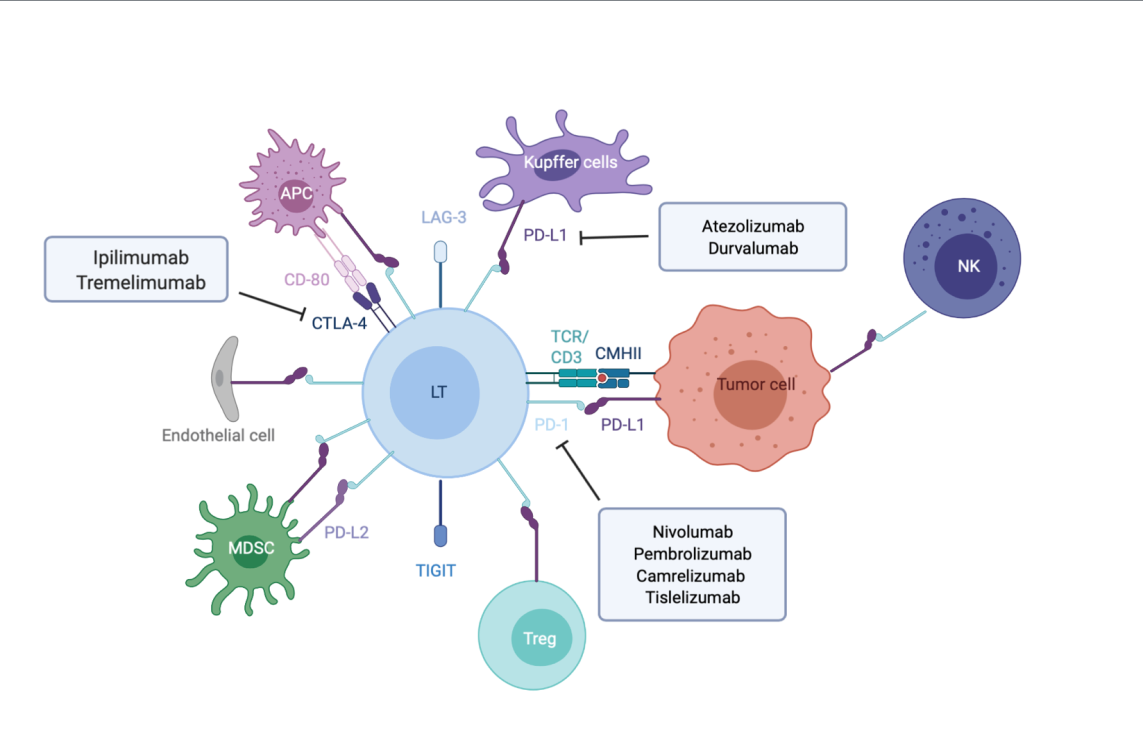 Figure 1 Overview of the main immune checkpoint and their respective targeted therapies. Made with biorender.com. APC: Antigen presenting cell; LT: T lymphocyte; MDSC: Myeloid derived suppressive cell; NK: Natural killer; Treg: Lymphocyte T regulator; LAG-3: Lymphocyte-activation gene 3; PD-L1: Program cell death ligand 1; TCR: T cell receptor.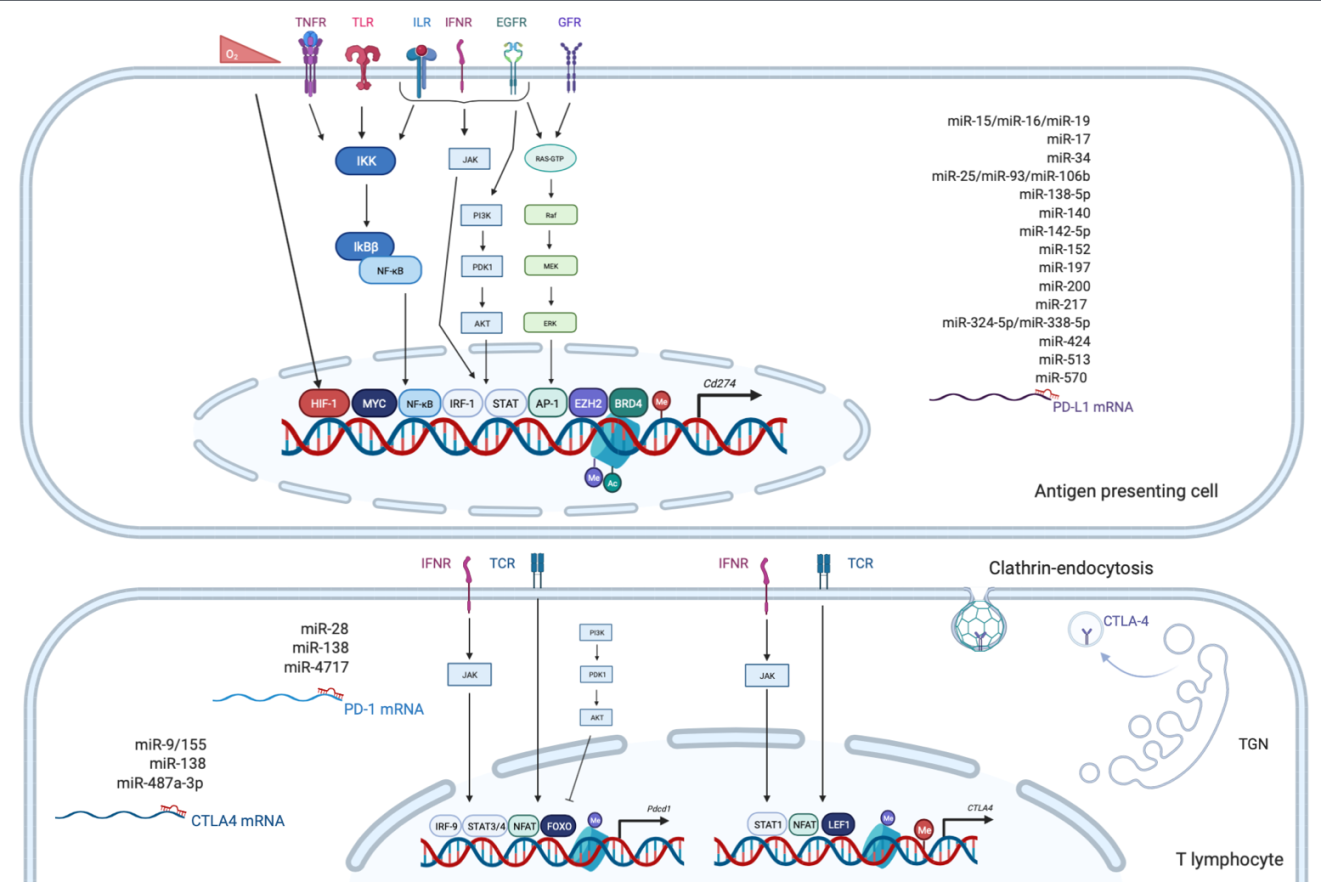 Figure 2 Overview of the main epigenetic and transcriptional regulations of program cell death 1, program cell death ligand 1 and cytotoxic T lymphocyte antigen 4. Made with biorender.com. Ac: Acetylation; Me: Methylation of DNA or histone; EGFR: Epidermal growth factor receptor; GFR: Growth factor receptor; ILR: Interleukin receptor; IFNR: Interferon receptor; TCR: T cell receptor; TGN: Trans-Golgi Network; TLR: Toll like receptor; TNFR: Tumor necrosis factor receptor.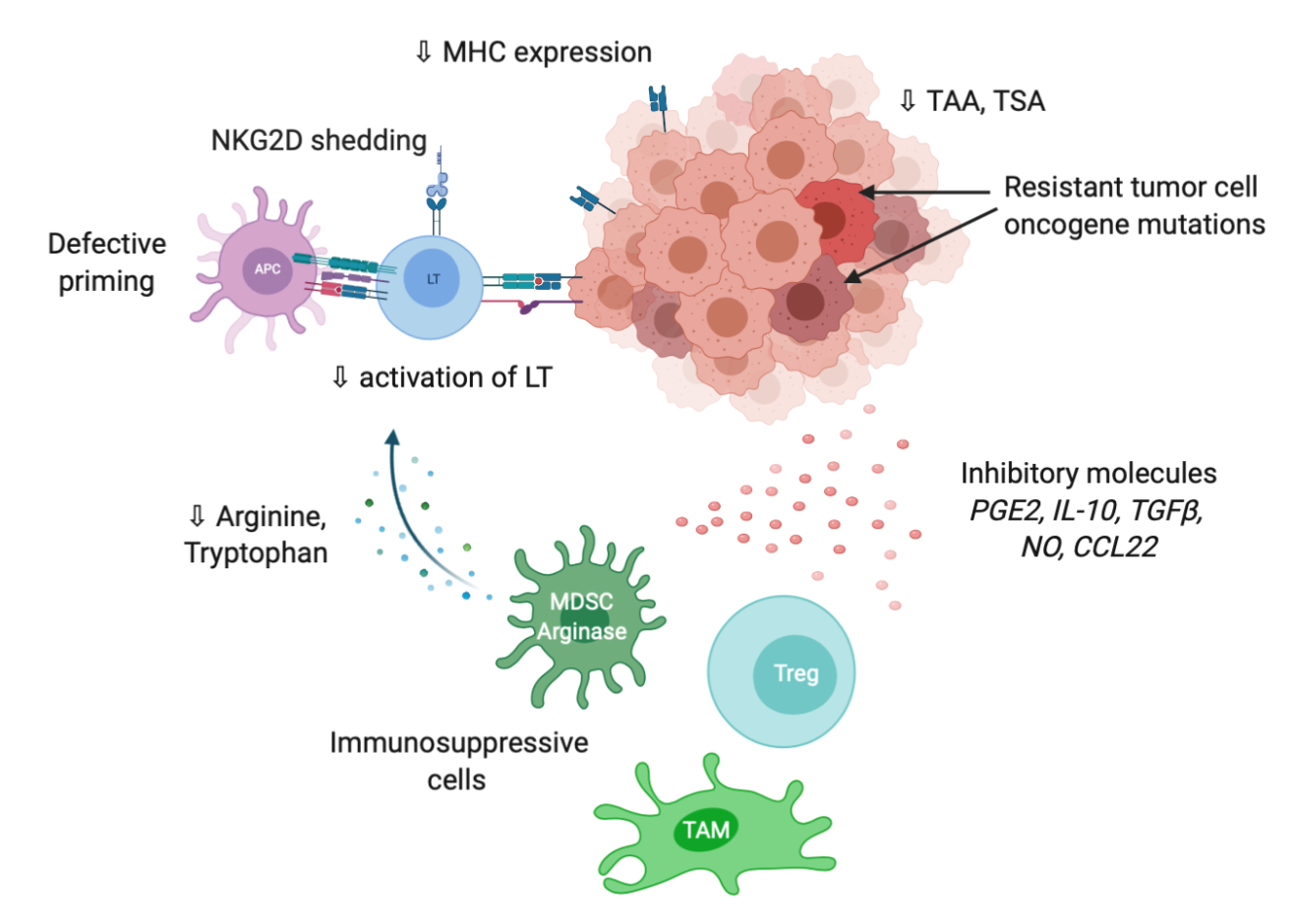 Figure 3 Overview of the main mechanisms involved in tumor evasion to immune response. Made with biorender.com. APC: Antigen presenting cell; ICI: Immune checkpoint inhibitors; LT: T lymphocyte; MHC: Major histocompatibility complex; MDSC: Myeloid derived suppressive cell; NK: Natural killer; NKG2D: Natural killer group 2D; NO: Nitric oxide; TAA: Tumor-associated antigens; TAM: Tumor-associated macrophage; TSA: Tumor-specific antigen; Treg: Lymphocyte T regulator.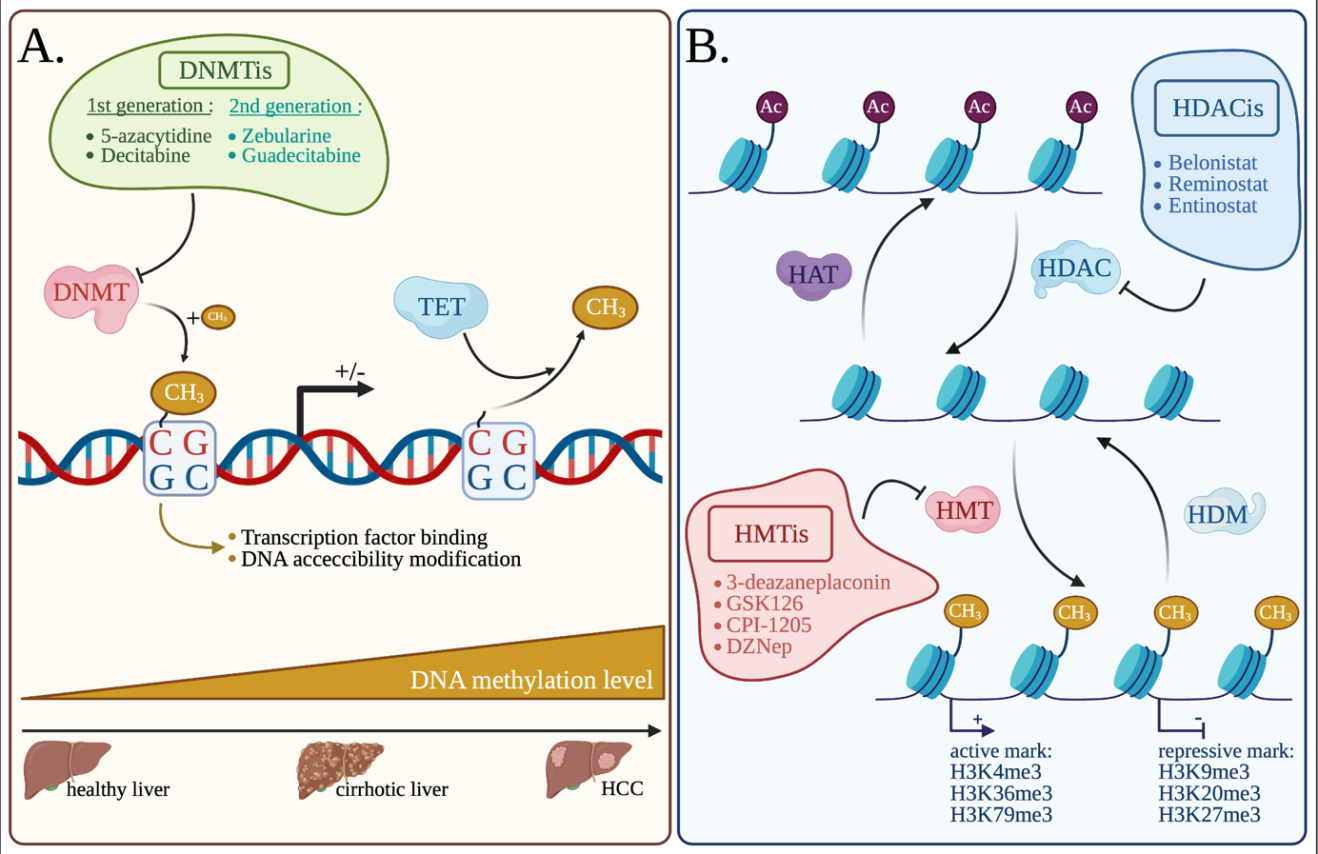 Figure 4 Overview of the main epigenetic mechanisms in hepatocellular carcinoma and their inhibitors. Made with biorender.com. A: DNA methylation; B: Histone modification. DNMT: DNA methyltransferase; TET: Ten-eleven translocation; DNMTis: DNA methyltransferase inhibitors; HAT: Histone acetyl transferase; HDAC: Histone deacetylase; HDACis: Histone deacetylase inhibitors; HMT: Histone methyl transferase; HDM: Histone demethylase; HMTis: Histone methyl transferase inhibitors; HCC: Hepatocellular carcinoma.Table 1 Main clinical trials on immunotherapies and epigenetic agents in monotherapies or in combination1Immune checkpoint inhibitor (ICI) monotherapy.2Combination ICI with anti-angiogenic agents.3Combination ICI with locoregional treatment.4ICI combination.5Other ICI combinations.6ICI + epigenetic drugs. AML: Acute myeloid leukemia; BSC: Best supportive care; CNS: Central nervous system; HCC: Hepatocellular carcinoma; NSCLC: Non-small-cell lung carcinoma; SOC: Standard of care; TACE: Transarterial chemoembolization; TAE: Transarterial embolization.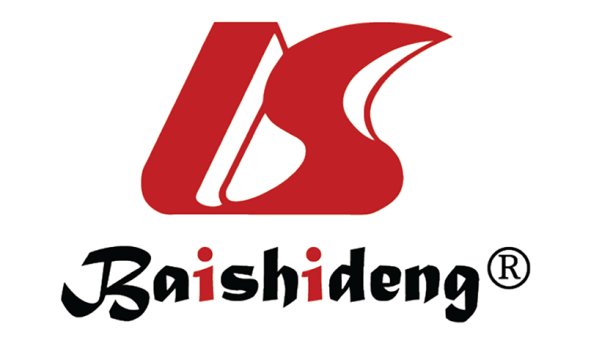 Published by Baishideng Publishing Group Inc7041 Koll Center Parkway, Suite 160, Pleasanton, CA 94566, USATelephone: +1-925-3991568E-mail: bpgoffice@wjgnet.comHelp Desk: https://www.f6publishing.com/helpdeskhttps://www.wjgnet.com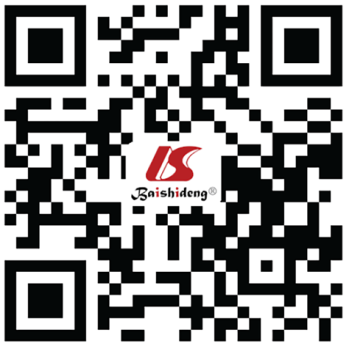 © 2021 Baishideng Publishing Group Inc. All rights reserved.Clinical trialPhaseDrugsLine/settingCancer typeNCT0338345813Nivolumab vs placeboADJHCCNCT0386708413Pembrolizumab vs placeboADJHCCNCT0306235813Pembrolizumab + BSC vs placebo + BSCADJHCCNCT0341277313Tislelizumab vs sorafenib1HCCNCT0375579123Cabozantinib + atezolizumab vs sorafenib1HCCNCT0448706723Atezolizumab + bevacizumab1HCCNCT0431070922Regorafenib + nivolumab1HCCNCT0444330921-2Lenvatinib + camrelizumab1HCCNCT0439322022Nivolumab + bevacizumab1HCCNCT0377895733TACE + durvalumab + bevacizumab1HCCNCT042461773 3Lenvatinib + pembrolizumab + TACE1HCCNCT0434019333Nivolumab + ipilimumab + TACE1HCCNCT0426888832-3Nivolumab + TACE/TAE1HCCNCT0348210232Durvalumab + tremelimumab + radiation1HCCNCT0329845143Durvalumab + tremelimumab and durvalumab vs sorafenib1HCCNCT0403960743Nivolumab + ipilimumab vs SOC1HCCNCT0360570653Camrelizumab + FOLFOX41HCCNCT0343989152Sorafenib + nivolumab1HCCNCT0325776161Guadecitabine + durvalumab2Liver, pancreatic, bile duct or gallbladder cancerNCT0281602162Azacitidine + pembrolizumab1MelanomaNCT0454127762Tislelizumab + DNMTi +/- chemotherapy1AMLNCT0253046362Nivolumab and/or ipilimumab +/- azacitidine1/2Myelodysplastic SyndromeNCT0355238062Entinostat + nivolumab + ipilimumab2KidneyNCT0317993062Entinostat + pembrolizumab2LymphomaNCT0269763062Pembrolizumab + entinostat1Metastatic uveal melanomaNCT0325027362Entinostat + nivolumab2Cholangiocarcinoma and pancreatic adenocarcinomaNCT0291552361/2Avelumab +/- entinostat1/2Ovarian cancerNCT0383804261/2Nivolumab + entinostat1/2CNS, solid tumorsNCT0302443761/2Atezolizumab with entinostat and bevacizumab1/2KidneyNCT0192857662Nivolumab +/- entinostat + azacitidine2NSCLCNCT0290189962Guadecitabine and pembrolizumab2Ovarian, primary peritoneal, or fallopian tube cancerNCT0317994362Atezolizumab + guadecitabine2Urothelial carcinomaNCT0357696361/2Guadecitabine + nivolumab2Metastatic colorectal cancerNCT0330839661/2Durvalumab + guadecitabine1/2KidneyNCT0293536161/2Guadecitabine + atezolizumab2Myelodysplastic syndrome or chronic myelomonocytic leukemia